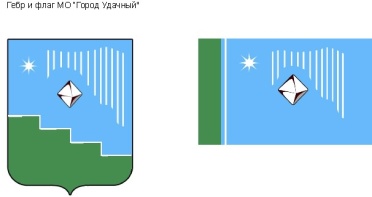 Российская Федерация (Россия)Республика Саха (Якутия)Муниципальное образование «Город Удачный»Городской Совет депутатовIII созывXLII СЕССИЯРЕШЕНИЕ5 декабря 2016года                                                                                          		  №42-3 Об утверждении бюджета муниципального образования  «Город Удачный» Мирнинского района Республики Саха на 2017 год Руководствуясь Бюджетным  кодексом Российской Федерации, Законом Республики Саха (Якутия) «О бюджетном устройстве и бюджетном процессе в Республике Саха (Якутия)», Уставом муниципального образования «Город Удачный» Мирнинского района Республики Саха (Якутия), Положением о бюджетном процессе в муниципальном образовании «Город Удачный» Мирнинского района Республики Саха (Якутия), прогнозом социально-экономического развития муниципального образования «Город Удачный» Мирнинского района Республики Саха (Якутия), основными направлениями бюджетной политики МО «Город Удачный» Мирнинского района Республики Саха (Якутия), Положением о налогах и сборах муниципального образования  «Город Удачный» Мирнинского района Республики Саха (Якутия), городской Совет депутатов МО «Город Удачный» решил:Статья 1. Основные характеристики бюджета муниципального образования «Город Удачный» Мирнинского района Республики Саха (Якутия) на 2017 годУтвердить основные характеристики бюджета муниципального образования «Город Удачный» Мирнинского района Республики Саха (Якутия) на 2017 год:1) прогнозируемый общий объем доходов местного бюджета в сумме 365 379 838,00  рублей, из них налоговые и неналоговые доходы в сумме 153 854 838,00 рублей, безвозмездные поступления в сумме 211 525 000,00 рублей, из них межбюджетные трансферты из государственного бюджета Республики Саха (Якутия) в сумме 0,00  рублей;2)	общий объем расходов местного бюджета в сумме 365 379 838,00 рублей;3)	дефицит местного бюджета в сумме 0,00  рублей.Статья 2. Доходы бюджета муниципального образования «Город Удачный» Мирнинского района Республики Саха (Якутия)1.	Утвердить перечень главных администраторов доходов бюджета муниципального образования «Город Удачный» Мирнинского района Республики Саха (Якутия) и  закрепляемые за ними виды (подвиды) доходов бюджета согласно приложению 1 к настоящему решению.2.	Утвердить в местном бюджете муниципального образования «Город Удачный» Мирнинского района Республики Саха (Якутия) прогнозируемый объем поступления доходов по основным источникам на 2017 год  в объеме согласно приложению 2 к настоящему решению.3.	Утвердить  перечень главных администраторов источников финансирования дефицита  бюджета муниципального образования  «Город Удачный» Мирнинского района Республики Саха (Якутия) и закрепляемые за ними источники финансирования дефицита местного бюджета согласно приложению 3 к настоящему решению.Статья 3. Бюджетные ассигнования бюджета муниципального образования «Город Удачный» Мирнинского района Республики Саха (Якутия)1.	Утвердить в пределах общего объема расходов, установленного статьей 1 настоящего решения, распределение бюджетных ассигнований по целевым статьям на реализацию муниципальных программ и подпрограмм муниципального образования  «Город Удачный» Мирнинского района Республики Саха (Якутия) на 2017 год согласно приложению 4 к настоящему решению2.	Утвердить распределение бюджетных ассигнований на реализацию непрограммных расходов  муниципального образования  «Город Удачный» Мирнинского района Республики Саха (Якутия)  на 2017 год согласно приложению 5 к настоящему решению.3.	Утвердить распределение бюджетных ассигнований по разделам, подразделам, целевым статьям и видам расходов муниципального образования  «Город Удачный» Мирнинского района Республики Саха (Якутия) на 2017 год согласно приложению 6 к настоящему решению.4.	Утвердить ведомственную структуру расходов муниципального образования  «Город Удачный» Мирнинского района Республики Саха (Якутия) на 2017 год согласно приложению 7 к настоящему решению.5.	Утвердить объем межбюджетных трансфертов, передаваемых за счет средств других бюджетов бюджетной системы Российской Федерации в бюджет муниципального образования  «Город Удачный» Мирнинского района Республики Саха (Якутия) на 2017 год согласно приложению 8 к настоящему решению.6.	Утвердить объем межбюджетных трансфертов, представляемых другим бюджетам бюджетной системы Российской Федерации из бюджета муниципального образования  «Город Удачный» Мирнинского района Республики Саха (Якутия) на 2017 год в размере 4 612 838,64 рублей согласно приложению 9 к настоящему решению.7.	Утвердить общий объем бюджетных ассигнований муниципального образования  «Город Удачный» Мирнинского района Республики Саха (Якутия)  на исполнение публичных нормативных обязательств  на 2017 год в сумме   1 100 000,00 рублей согласно приложению 10 к настоящему решению.8.	Утвердить объем бюджетных ассигнований  муниципального образования  «Город Удачный» Мирнинского района Республики Саха (Якутия) на 2017 год, направляемых на осуществление бюджетных инвестиций в объекты капитального строительства муниципальной собственности муниципального образования «Город Удачный» Мирнинского района Республики Саха (Якутия) согласно приложению 11 к настоящему решению.9.	Утвердить  объем муниципального дорожного фонда муниципального образования  «Город Удачный» Мирнинского района Республики Саха (Якутия) на 2017 год в размере 59 224 800,00 рублей  с учетом акцизов на автомобильный и прямогонный бензин, дизельное топливо, моторные масла для дизельных и (или) карбюраторных (инжекторных) двигателей, производимых на территории Российской Федерации согласно приложению 12 к настоящему решению.Статья 4. Особенности использования бюджетных ассигнований на обеспечение деятельности органов местного самоуправления  муниципального образования  «Город Удачный» Мирнинского района Республики Саха (Якутия)1.	Заключение и оплата органами местного самоуправления муниципального образования «Город Удачный» Мирнинского района Республики Саха (Якутия) муниципальных контрактов, иных договоров, подлежащих исполнению за счет средств местного бюджета, производятся в пределах доведенных им  лимитов бюджетных обязательств в соответствии с ведомственной, функциональной и экономической структурами расходов бюджета, и с учетом принятых и неисполненных обязательств.2.	Учет обязательств, подлежащих исполнению за счет средств местного бюджета органами местного самоуправления муниципального образования «Город Удачный» Мирнинского района Республики Саха (Якутия) обеспечивается в порядке, установленном администрацией муниципального образования «Город Удачный» Мирнинского района Республики Саха (Якутия). При нарушении установленного порядка учета обязательств санкционирование оплаты денежных обязательств данного учреждения приостанавливается в соответствии с порядком, установленным администрацией  МО «Город Удачный» Мирнинского района Республики Саха (Якутия).3.	Нарушение требований настоящей статьи при заключении указанных в части 1 настоящей статьи контрактов (договоров) является основанием для признания их судом недействительными по иску главного распорядителя (распорядителя) средств местного бюджета  муниципального образования  «Город Удачный» Мирнинского района Республики Саха (Якутия).4.	Средства, поступающие во временное распоряжение органов местного самоуправления муниципального образования «Город Удачный» Мирнинского района Республики Саха (Якутия)   в соответствии с законодательными и иными нормативными правовыми актами, учитываются на лицевых счетах, открытых им в финансовом органе администрации муниципального образования «Мирнинский район» Республики Саха (Якутия).Статья 5. Особенности исполнения бюджета муниципального образования  «Город Удачный» Мирнинского района Республики Саха (Якутия) в 2017 году1.	В ходе исполнения  бюджета муниципального образования «Город Удачный» Мирнинского района Республики Саха (Якутия)  в 2017 году  администрация муниципального образования «Город Удачный» Мирнинского района Республики Саха  (Якутия)  вправе вносить изменения в сводную бюджетную роспись без внесения изменений в настоящее решение по основаниям, установленным статьей 217 Бюджетного кодекса Российской Федерации, а также по иным основаниям при перераспределении бюджетных ассигнований между главными распорядителями бюджетных средств, связанных с особенностями исполнения  бюджета муниципального образования «Город Удачный» Мирнинского района Республики Саха (Якутия) на 2017 год в части получения субсидий, субвенций, иных межбюджетных трансфертов и безвозмездных поступлений от физических и юридических лиц, имеющих целевое назначение, сверх объемов, утвержденных настоящим решением.2.	Установить, что неиспользованные по состоянию на 1 января 2017 года остатки межбюджетных трансфертов, предоставленных из  других бюджетов бюджетной системы Российской Федерации  в форме субвенций, субсидий, иных межбюджетных трансфертов, имеющих целевое назначение, подлежат возврату в доход соответствующего бюджета бюджетной системы Российской Федерации в течение первых 15 дней 2017 года.Статья 6. Муниципальные внутренние заимствования  1.	Утвердить Программу муниципальных внутренних заимствований  муниципального образования  «Город Удачный» Мирнинского района Республики Саха (Якутия)  на 2017 год и верхний предел муниципального внутреннего долга муниципального образования  «Город Удачный» Мирнинского района Республики Саха (Якутия) на 01 января 2018 года в сумме 0,00 рублей, в том числе верхний предел муниципального внутреннего долга по муниципальным гарантиям на 01 января 2018 года в сумме 0,00 руб. согласно приложению 13 к настоящему решению.2.	Установить предельный объем расходов на обслуживание муниципального долга муниципального образования  «Город Удачный» Мирнинского района Республики Саха (Якутия) на 2017 год в сумме 0,00  рублей.Статья 7. Предоставление  бюджетных кредитовУтвердить программу предоставления и план возврата бюджетных кредитов согласно приложению 14 к настоящему решению.Статья 8.  Муниципальный внутренний долгУстановить предельный объем муниципального внутреннего долга муниципального образования  «Город Удачный» Мирнинского района Республики Саха (Якутия) на 2017 год в сумме 0,00 рублей.Статья 9.  Программа муниципальных гарантийУтвердить Программу муниципальных гарантий муниципального образования  «Город Удачный» Мирнинского района Республики Саха (Якутия) на 2017 год согласно приложению 15 к настоящему решению.Статья 10. Источники финансирования дефицита бюджетаУтвердить источники финансирования дефицита бюджета муниципального образования  «Город Удачный» Мирнинского района Республики Саха (Якутия) на 2017 согласно приложению 16 к настоящему решению.Статья 11. Общие положения  Администрации муниципального образования «Город Удачный» Мирнинского района Республики Саха (Якутия) после утверждения объема межбюджетных трансфертов решением о бюджете муниципального образования «Мирнинский район» Республики Саха Якутия представить на утверждение городского Совета депутатов МО «Город Удачный» уточненный бюджет муниципального образования «Город Удачный» Мирнинского района Республики Саха (Якутия) на 2017 год  в полном объеме.Статья 12. Вступление в силу настоящего решенияНастоящее решение подлежит официальному опубликованию (обнародованию)  в порядке, установленном Уставом МО «Город Удачный» Мирнинского района Республики Саха (Якутия), и вступает в силу с 01 января 2017 года.Статья 13. Контроль исполнения настоящего решенияКонтроль исполнения настоящего решения возложить на комиссию по бюджету, налоговой политике, землепользованию и собственности (Цвеловская В.В.).ПРИЛОЖЕНИЕ 1к решению городского Совета депутатов МО «Город Удачный» от 5 декабря 2016 года №42-3Перечень и коды главных администраторов доходов бюджета муниципального образования «Город Удачный» Мирнинского района Республики Саха (Якутия) – органа местного самоуправления1000 - сумма платежа (перерасчеты, недоимка и задолженность по соответствующему платежу, в том числе по отмененному);2000 -  пени и проценты по соответствующему платежу;3000 - суммы денежных взысканий (штрафов) по соответствующему платежу согласно законодательству Российской Федерации;4000 - прочие поступления (в случае заполнения платежного документа плательщиком с указанием кода подвида доходов, отличного от кодов подвида доходов 1000, 2000, 3000).Администратор доходов бюджета -  орган государственной власти (государственный орган), орган местного самоуправления, орган местной администрации, орган управления государственным внебюджетным фондом, Центральный банк Российской Федерации, бюджетное учреждение, осуществляющие в соответствии с законодательством Российской Федерации контроль за правильностью исчисления, полнотой и своевременностью уплаты, начисление, учет, взыскание и принятие решений о возврате (зачете) излишне уплаченных (взысканных) платежей, пеней, штрафов по ним, являющихся доходами бюджетов бюджетной системы Российской Федерации, если иное не установлено Бюджетным кодексом Российской Федерации.ПРИЛОЖЕНИЕ 2к решению городского Совета депутатов МО «Город Удачный» от 5 декабря 2016 года №42-3ПРИЛОЖЕНИЕ 3к решению городского Совета депутатов МО «Город Удачный» от 5 декабря 2016 года №42-3Перечень главных администраторов финансирования дефицита бюджета муниципального образования «Город Удачный» Мирнинского районаРеспублики Саха (Якутия) на 2017 годПРИЛОЖЕНИЕ 4к решению городского Совета депутатов МО «Город Удачный» от 5 декабря 2016 года №42-3ПРИЛОЖЕНИЕ 5к решению городского Совета депутатов МО «Город Удачный» от 5 декабря 2016 года №42-3ПРИЛОЖЕНИЕ 6к решению городского Совета депутатов МО «Город Удачный» от 5 декабря 2016 года №42-3ПРИЛОЖЕНИЕ 7к решению городского Совета депутатов МО «Город Удачный» от 5 декабря 2016 года №42-3ПРИЛОЖЕНИЕ 8к решению городского Совета депутатов МО «Город Удачный» от 5 декабря 2016 года №42-3ПРИЛОЖЕНИЕ 9к решению городского Совета депутатов МО «Город Удачный» от 5 декабря 2016 года №42-3ПРИЛОЖЕНИЕ 10к решению городского Совета депутатов МО «Город Удачный» от 5 декабря 2016 года №42-3ПРИЛОЖЕНИЕ 11к решению городского Совета депутатов МО «Город Удачный» от 5 декабря 2016 года №42-3ПРИЛОЖЕНИЕ 12к решению городского Совета депутатов МО «Город Удачный» от 5 декабря 2016 года №42-3ПРИЛОЖЕНИЕ 13	к решению городского Совета депутатов МО «Город Удачный» от 5 декабря 2016 года №42-3Программа муниципальных внутренних заимствований муниципального образования «Город Удачный» Мирнинского района Республики Саха (Якутия) на 2017 годРасчет верхнего предела муниципального внутреннего долга муниципального образования «Город Удачный» Мирнинского района Республики Саха (Якутия) на 01 января 2018 годаПРИЛОЖЕНИЕ 14	к решению городского Совета депутатов МО «Город Удачный» от 5 декабря 2016 года №42-3План возврата бюджетных кредитов из бюджета МО «Город Удачный» в 2017 году                 в рубляхПРИЛОЖЕНИЕ 15	к решению городского Совета депутатов МО «Город Удачный» от 5 декабря 2016 года №42-3Программа муниципальных гарантий муниципального образования «Город Удачный» Мирнинского района Республики Саха (Якутия) на 2017 год1. Перечень, подлежащих предоставлению муниципальных гарантий в 2017 году                                                                                                                                                               Руб.2. Общий объем бюджетных ассигнований, предусмотренных на исполнение муниципальных гарантий муниципального образования «Город Удачный» Мирнинского района Республики Саха (Якутия) по возможным гарантийным случаям в 2017 году:                                                                                                                                                                                                                    Руб.ПРИЛОЖЕНИЕ 16	к решению городского Совета депутатов МО «Город Удачный» от 5 декабря 2016 года №42-3И.о. главы города__________О.Н. Балкарова6 декабря 2016 годадата подписанияПредседатель городского Совета депутатов__________А.Б. Тархов Код бюджетной классификации Российской ФедерацииКод бюджетной классификации Российской ФедерацииНаименование администратора доходов бюджета муниципального образования «Город Удачный» Мирнинского района Республики Саха (Якутия),наименование доходовКод администратора доходовКод доходов бюджетов муниципального образования «Город Удачный» Мирнинского района Республики Саха (Якутия)Наименование администратора доходов бюджета муниципального образования «Город Удачный» Мирнинского района Республики Саха (Якутия),наименование доходов123802Администрация муниципального образования «Город Удачный» Мирнинского района Республики Саха (Якутия)Администрация муниципального образования «Город Удачный» Мирнинского района Республики Саха (Якутия)8021 08 04020 01 1000 110Государственная пошлина за совершение нотариальных действий должностными лицами органов местного самоуправления, уполномоченными в соответствии с законодательными актами Российской Федерации на совершение нотариальных действий8021 08 07175 01 1000 110Государственная пошлина за выдачу органом местного самоуправления поселения специального разрешения на движение по автомобильным дорогам транспортных средств, осуществляющих перевозки опасных тяжеловесных и (или) крупногабаритных грузов, зачисляемая в бюджеты поселений8021 11 05013 13 0000 120Доходы, получаемые в виде арендной платы за земельные участки, государственная собственность на которые не разграничена и которые расположены в границах городских поселений, а также средства от продажи права на заключение договоров аренды указанных земельных участков8021 11 05025 13 0000 120Доходы, получаемые в виде арендной платы, а также средства от продажи права на заключение договоров аренды за земли, находящиеся в собственности городских поселений (за исключением земельных участков муниципальных бюджетных и автономных учреждений)8021 11 05027 13 0000 120Доходы, получаемые в виде арендной платы за земельные участки, расположенные в полосе отвода автомобильных дорог общего пользования местного значения, находящихся в собственности городских поселений8021 11 05035 13 0000 120Доходы от сдачи в аренду имущества, находящегося в оперативном управлении органов управления городских поселений и созданных ими учреждений (за исключением имущества муниципальных бюджетных и автономных учреждений)8021 11 05075 13 0000 120Доходы от сдачи в аренду имущества, составляющего казну городских поселений (за исключением земельных участков)8021 11 05313 13 0000 120Плата по соглашениям об установлении сервитута, заключенным органами местного самоуправления муниципальных районов, государственными или муниципальными предприятиями либо государственными или муниципальными учреждениями в отношении земельных участков, государственная собственность на которые не разграничена и которые расположены в границах городских поселений8021 11 05314 13 0000 120Плата по соглашениям об установлении сервитута, заключенным органами местного самоуправления городских поселений, государственными или муниципальными предприятиями либо государственными или муниципальными учреждениями в отношении земельных участков, государственная собственность на которые не разграничена и которые расположены в границах городских поселений8021 11 05325 13 0000 120Плата по соглашениям об установлении сервитута, заключенным органами местного самоуправления городских поселений, государственными или муниципальными предприятиями либо государственными или муниципальными учреждениями в отношении земельных участков, находящихся в собственности городских поселений8021 11 05326 13 0000 120Плата по соглашениям об установлении сервитута, заключенным органами исполнительной власти субъектов Российской Федерации, государственными или муниципальными предприятиями либо государственными или муниципальными учреждениями в отношении земельных участков, которые расположены в границах городских поселений, которые находятся в федеральной собственности и осуществление полномочий по управлению и распоряжению которыми передано органам государственной власти субъектов Российской Федерации8021 11 07015 13 0000 120Доходы от перечисления части прибыли, остающейся после уплаты налогов и иных обязательных платежей муниципальных унитарных предприятий, созданных городскими поселениями8021 11 09035 13 0000 120Доходы от эксплуатации и использования имущества автомобильных дорог, находящихся в собственности городских поселений8021 11 09045 13 0000 120Прочие поступления от использования имущества, находящегося в собственности городских поселений (за исключением имущества муниципальных бюджетных и автономных учреждений, а также имущества муниципальных унитарных предприятий, в том числе казенных)8021 13 01995 13 0000 130Прочие доходы от оказания платных услуг (работ) получателями средств бюджетов городских поселений8021 13 02065 13 0000 130Доходы, поступающие в порядке возмещения расходов, понесенных в связи с эксплуатацией имущества городских поселений8021 13 02995 13 0000 130Прочие доходы от компенсации затрат бюджетов городских поселений8021 14 01050 13 0000 410Доходы от продажи квартир, находящихся в собственности городских поселений8021 14 02052 13 0000 410Доходы от реализации имущества, находящегося в оперативном управлении учреждений, находящихся в ведении органов управления городских поселений (за исключением имущества муниципальных бюджетных и автономных учреждений), в части реализации основных средств по указанному имуществу8021 14 02053 13 0000 410Доходы от реализации иного имущества, находящегося в собственности городских поселений (за исключением имущества муниципальных бюджетных и автономных учреждений, а также имущества муниципальных унитарных предприятий, в том числе казенных), в части реализации основных средств по указанному имуществу8021 14 02052 13 0000 440Доходы от реализации имущества, находящегося в оперативном управлении учреждений, находящихся в ведении органов управления городских поселений (за исключением имущества муниципальных бюджетных и автономных учреждений), в части реализации материальных запасов по указанному имуществу8021 14 02053 13 0000 440Доходы от реализации иного имущества, находящегося в собственности городских поселений (за исключением имущества муниципальных бюджетных и автономных учреждений, а также имущества муниципальных унитарных предприятий, в том числе казенных), в части реализации материальных запасов по указанному имуществу8021 14 04050 13 0000 420Доходы от продажи нематериальных активов, находящихся в собственности городских поселений8021 14 06013 13 0000 430Доходы от продажи земельных участков, государственная собственность на которые не разграничена и которые расположены в границах городских поселений8021 14 06025 13 0000 430Доходы от продажи земельных участков, находящихся в собственности городских поселений (за исключением земельных участков муниципальных бюджетных и автономных учреждений)8021 14 06045 13 0000 430Доходы от продажи земельных участков, находящихся в собственности городских поселений, находящихся в пользовании бюджетных и автономных учреждений8021 14 06313 13 0000 430Плата за увеличение площади земельных участков, находящихся в частной собственности, в результате перераспределения таких земельных участков и земель (или) земельных участков, государственная собственность на которые не разграничена и которые расположены в границах городских поселений8021 14 06325 13 0000 430Плата за увеличение площади земельных участков, находящихся в частной собственности, в результате перераспределения таких земельных участков и земельных участков, находящихся в собственности городских поселений8021 14 06326 13 0000 430Плата за увеличение площади земельных участков, находящихся в частной собственности, в результате перераспределения таких земельных участков и земельных участков, которые расположены в границах городских поселений, которые находятся в федеральной собственности и осуществление полномочий Российской Федерации по управлению и распоряжению которыми передано органам государственной власти субъектов Российской Федерации8021 14 07030 13 0000 410Доходы от продажи недвижимого имущества одновременно с занятыми такими объектами недвижимого имущества земельными участками, которые расположены в границах городских поселений, находятся в федеральной собственности и осуществление полномочий по управлению и распоряжению которыми передано органам государственной власти субъектов Российской Федерации8021 16 23052 13 0000 140Доходы от возмещения ущерба при возникновении иных страховых случаев, когда выгодоприобретателями выступают получатели средств бюджетов городских поселений8021 16 32000 13 0000 140Денежные взыскания, налагаемые в возмещение ущерба, причиненного в результате незаконного или нецелевого использования бюджетных средств (в части бюджетов городских поселений)8021 16 33050 13 0000 140Денежные взыскания (штрафы) за нарушение законодательства Российской Федерации о контрактной системе в сфере закупок товаров, работ, услуг для обеспечения государственных и муниципальных нужд для нужд городских поселений8021 16 37040 13 0000 140Поступления сумм в возмещение вреда, причиняемого автомобильным дорогам местного значения транспортными средствами, осуществляющими перевозки тяжеловесных и (или) крупногабаритных грузов, зачисляемые в бюджеты городских поселений8021 16 46000 13 0000 140Поступления сумм в возмещение ущерба в связи с нарушением исполнителем (подрядчиком) условий государственных контрактов или иных договоров, финансируемых за счет средств муниципальных дорожных фондов городских поселений, либо в связи с уклонением от заключения таких контрактов или иных договоров8021 16 90050 13 0000 140Прочие поступления от денежных взысканий (штрафов) и иных сумм в возмещение ущерба, зачисляемые в бюджеты городских поселений8021 17 01050 13 0000 180Невыясненные поступления, зачисляемые в бюджеты городских поселений8021 17 05050 13 0000 180Прочие неналоговые доходы бюджетов городских поселений8022 02 15001 13 0000 151Дотации бюджетам городских поселений на выравнивание бюджетной обеспеченности8022 02 15002 13 0000 151Дотации бюджетам городских поселений на поддержку мер по обеспечению сбалансированности бюджетов8022 02 15009 13 0000 151Дотации бюджетам городских поселений  на частичную компенсацию дополнительных расходов на повышение оплаты труда работников бюджетной сферы8022 02 19999 13 0000 151Прочие дотации бюджетам городских поселений8022 02 25064 13 0000 151Субсидии бюджетам городских поселений на государственную поддержку малого и среднего предпринимательства, включая крестьянские (фермерские) хозяйства8022 02 20041 13 0000 151Субсидии бюджетам городских поселений на строительство, модернизацию, ремонт и содержание автомобильных дорог общего пользования, в том числе дорог в поселениях (за исключением автомобильных дорог федерального значения)8022 02 20077 13 0000 151Субсидии бюджетам городских поселений на софинансирование капитальных вложений в объекты муниципальной собственности8022 02 20077 05 6400 151Мероприятия по переселению граждан из аварийного жилищного фонда в рамках реализации республиканских адресных программ8022 02 20077 05 6400 151Мероприятия по переселению граждан из аварийного жилищного фонда с учетом необходимости развития малоэтажного жилищного строительства в рамках реализации республиканских адресных программ8022 02 20077 05 6400 151Выделение средств муниципальным образованиям в виде капитальных вложений на обустройство зон индивидуальной жилой застройки и оплата расходов по доставке строительных материалов до арктических и северных улусов Республики Саха (Якутия)8022 02 20077 05 6400 151Софинансирование строительства дорог общего пользования и сельских автомобильных дорог (Дорожный фонд)8022 02 20077 05 6400 151Софинансирование строительства дорог общего пользования и сельских автомобильных дорог (Дорожный фонд)8022 02 20077 05 6400 151Общереспубликанское движение добрых дел "Моя Якутия в 21 веке"8022 02 20079 13 0000 151Субсидии бюджетам городских поселений на переселение граждан из жилищного фонда, признанного непригодным для проживания, и (или) жилищного фонда с высоким уровнем износа (более 70 процентов)8022 02 20216 13 0000 151Субсидии бюджетам городских поселений на осуществление дорожной деятельности в отношении автомобильных дорог общего пользования, а также капитального ремонта и ремонта дворовых территорий многоквартирных домов, проездов к дворовым территориям многоквартирных домов населенных пунктов8022 02 20298 13 0000 151Субсидии бюджетам городских поселений на обеспечение мероприятий по капитальному ремонту многоквартирных домов за счет средств, поступивших от государственной корпорации - Фонда содействия реформированию жилищно-коммунального хозяйства8022 02 20299 13 0000 151Субсидии бюджетам городских поселений на обеспечение мероприятий по переселению граждан из аварийного жилищного фонда за счет средств, поступивших от государственной корпорации - Фонда содействия реформированию жилищно-коммунального хозяйства8022 02 20300 13 0000 151Субсидии бюджетам городских поселений на обеспечение мероприятий по модернизации систем коммунальной инфраструктуры за счет средств, поступивших от государственной корпорации - Фонда содействия реформированию жилищно-коммунального хозяйства8022 02 20301 13 0000 151Субсидии бюджетам городских поселений на обеспечение мероприятий по капитальному ремонту многоквартирных домов за счет средств бюджетов8022 02 20302 13 0000 151Субсидии бюджетам городских поселений на обеспечение мероприятий по переселению граждан из аварийного жилищного фонда за счет средств бюджетов8022 02 20303 13 0000 151Субсидии бюджетам городских поселений на обеспечение мероприятий по модернизации систем коммунальной инфраструктуры за счет средств бюджетов8022 02 25527 13 0000 151Субсидии бюджетам городских поселений на государственную поддержку малого и среднего предпринимательства, включая крестьянские (фермерские) хозяйства, а также на реализацию мероприятий по поддержке молодежного предпринимательства8022 02 29998 13 0000 151Субсидия бюджетам городских поселений на финансовое обеспечение отдельных полномочий8022 02 29999 13 0000 151Прочие субсидии бюджетам городских поселений8022 02 29999 05 6212 151Софинансирование расходных обязательств местных бюджетов связанных с капитальным ремонтом  автомобильных дорог общего пользования местного значения с твердым покрытием до населенных пунктов, не имеющих круглогодичной связи с сетью автомобильных дорог общего пользования8022 02 29999 05 6263 151Организация работы студенческих отрядов по благоустройству сел8022 02 29999 05 6244 151Разработка программ комплексного развития систем коммунальной инфраструктуры муниципальных образований РС (Я)8022 02 29999 05 6257 151Софинансирование расходных обязательств, возникших в результате реализации работ, предусмотренных трехлетними планами благоустройства территорий населенных пунктов8022 02 29999 05 6232 151Софинансирование муниципальных программ развития предпринимательства8022 02 29999 05 6233 151Создание и развитие инфраструктуры поддержки субъектов малого предпринимательства-бизнес-инкубаторов8022 02 29999 05 6254 151Предоставление грантов начинающим субъектам малого предпринимательства8022 02 29999 05 6213 151Софинансирование расходных обязательств местных бюджетов, связанных с капитальным ремонтом и ремонтом автомобильных дорог общего пользования населенных пунктов8022 02 29999 05 6242 151Софинансирование муниципальных программ по энергосбережению и повышению энергетической эффективности8022 02 29999 05 6211 151Разработка и реализация муниципальных программ повышения эффективности бюджетных расходов8022 02 29999 05 6210 151Софинансирование расходных обязательств по реализации плана мероприятий комплексного развития муниципального образования на 2013-2017 годы8022 02 29999 05 6245 151Субсидии муниципальным образованиям Республики Саха (Якутия) на софинансирование расходных обязательств по оказанию муниципальных услуг (выполнению муниципальных функций), в связи с повышением оплаты труда работников учреждений бюджетного сектора экономики8022 02 29999 05 6221 151Градостроительное планирование развития территорий8022 02 35930 13 0000 151Субвенции бюджетам городских поселений на государственную регистрацию актов гражданского состояния8022 02 35118 13 0000 151Субвенции бюджетам городских поселений на осуществление первичного воинского учета на территориях, где отсутствуют военные комиссариаты8022 02 30024 13 0000 151Субвенции бюджетам городских поселений на выполнение передаваемых полномочий субъектов Российской Федерации8022 02 30024 05 6336 151Выполнение отдельных государственных полномочий по организации мероприятий по предупреждению и ликвидации болезней животных, их лечению, защите населения от болезней, общих для человека и животных8022 02 39998 13 0000 151Единая субвенция бюджетам городских поселений8022 02 39999 13 0000 151Прочие субвенции бюджетам городских поселений8022 02 45160 13 0000 151Межбюджетные трансферты, передаваемые бюджетам городских поселений для компенсации дополнительных расходов, возникших в результате решений, принятых органами власти другого уровня8022 02 40014 13 0000 151Межбюджетные трансферты, передаваемые бюджетам городских поселений из бюджетов муниципальных районов на осуществление части полномочий по решению вопросов местного значения в соответствии с заключенными соглашениями8022 02 49999 13 0000 151Прочие межбюджетные трансферты, передаваемые бюджетам городских поселений8022 02 49999 05 6526 151Организация работы студенческих отрядов по благоустройству сел8022 02 49999 05 6502 151Мероприятия за счет Программы по повышению эффективности бюджетных расходов8022 02 49999 05 6508 151Возврат в местные бюджеты поступивших средств от денежных взысканий (штрафов) по административным правонарушениям8022 02 49999 05 6531 151Компенсация дополнительных расходов, возникших в результате решений, принятых органами власти другого уровня8022 02 49999 05 6547 151Иные межбюджетные трансферты на ремонт дворовых территорий многоквартирных домов, проездов к дворовым территориям многоквартирных домов населенных пунктов8022 02 49999 05 6548 151Иные межбюджетные трансферты на ремонт автомобильных дорог общего пользования местного значения8022 02 49999 05 6549 151На ремонт автомобильных дорог общего пользования местного значения в рамках реализации работ, предусмотренных трехлетними планами благоустройства территорий8022 02 49999 05 6552 151Расходование иных межбюджетных трансфертов за счет средств резервного фонда Правительства РС(Я) на предупреждение и ликвидацию чрезвычайных ситуаций и последствий стихийных бедствий8022 02 49999 05 6555 151На тушение лесных пожаров8022 02 49999 05 6557 151На комплексное развитие территорий в связи с годом благоустройства8022 02 90014 13 0000 151Прочие безвозмездные поступления в бюджеты городских поселений от федерального бюджета8022 02 90024 13 0000 151Прочие безвозмездные поступления в бюджеты городских поселений от бюджетов субъектов Российской Федерации8022 02 90054 13 0000 151Прочие безвозмездные поступления в бюджеты городских поселений от бюджетов муниципальных районов8022 02 90065 13 0000 151Прочие безвозмездные поступления в бюджеты городских поселений от бюджетов сельских поселений8022 07 05010 13 0000 180Безвозмездные поступления от физических и юридических лиц на финансовое обеспечение дорожной деятельности, в том числе добровольных пожертвований, в отношении автомобильных дорог общего пользования местного значения городских поселений8022 07 05020 13 0000 180Поступления от денежных пожертвований, предоставляемых физическими лицами получателям средств бюджетов городских поселений8022 07 05030 13 0000 180Прочие безвозмездные поступления в бюджеты городских поселений8022 08 05000 13 0000 180Перечисления из бюджетов городских поселений (в бюджеты городских поселений) для осуществления возврата (зачета) излишне уплаченных или излишне взысканных сумм налогов, сборов и иных платежей, а также сумм процентов за несвоевременное осуществление такого возврата и процентов, начисленных на излишне взысканные суммы8022 18 60010 13 0000 151Доходы бюджетов городских поселений от возврата остатков субсидий, субвенций и иных межбюджетных трансфертов, имеющих целевое назначение, прошлых лет из бюджетов муниципальных районов8022 18 05010 13 0000 180Доходы бюджетов городских поселений от возврата бюджетными учреждениями остатков субсидий прошлых лет8022 18 05020 13 0000 180Доходы бюджетов городских поселений от возврата автономными учреждениями остатков субсидий прошлых лет8022 18 05030 13 0000 180Доходы бюджетов городских поселений от возврата иными организациями остатков субсидий прошлых лет8022 19 25064 13 0000 151Возврат остатков субсидий на государственную поддержку малого и среднего предпринимательства, включая крестьянские (фермерские) хозяйства,  из бюджетов городских поселений8022 19 60010 13 0000 151Возврат прочих остатков субсидий, субвенций и иных межбюджетных трансфертов, имеющих целевое назначение, прошлых лет из бюджетов городских поселенийПрогнозируемый объем поступления доходов в  бюджет муниципального образования "Город Удачный" Мирнинского района Республики Саха (Якутия) на 2017 годПрогнозируемый объем поступления доходов в  бюджет муниципального образования "Город Удачный" Мирнинского района Республики Саха (Якутия) на 2017 годПрогнозируемый объем поступления доходов в  бюджет муниципального образования "Город Удачный" Мирнинского района Республики Саха (Якутия) на 2017 годрублиКБКНаименованиеСумма на 2017 годНАЛОГОВЫЕ И НЕНАЛОГОВЫЕ ДОХОДЫ153 854 838,00Налоговые128 704 268,00000 1 01 00000 00 0000 000НАЛОГИ НА ПРИБЫЛЬ, ДОХОДЫ110 330 000,00182 1 01 02010 01 0000 110Налог на доходы физических лиц с доходов, источником которых является налоговый агент, за исключением доходов, в отношении которых исчисление и уплата налога осуществляются в соответствии со статьями 227, 227,1 и 228 Налогового кодекса Российской Федерации110 060 000,00182 1 01 02020 01 0000 110Налог на доходы физических лиц с доходов, полученных от осуществления деятельности физическими лицами, зарегистрированными в качестве индивидуальных предпринимателей, нотариусов, занимающихся частной практикой, адвокатов, учредивших адвокатские кабинеты и других лиц, занимающихся частной практикой в соответствии со статьей 227 Налогового кодекса Российской Федерации170 000,00182 1 01 02030 01 0000 110Налог на доходы физических лиц с доходов, полученных физическими лицами в соответствии со статьей 228 Налогового кодекса Российской Федерации100 000,00000 1 03 00000 00 0000 000НАЛОГИ НА ТОВАРЫ (РАБОТЫ, УСЛУГИ), РЕАЛИЗУЕМЫЕ НА ТЕРРИТОРИИ РОССИЙСКОЙ ФЕДЕРАЦИИ596 538,00100 1 03 02230 01 0000 110Доходы от уплаты акцизов на дизельное топливо, зачисляемые в консолидированные бюджеты субъектов Российской Федерации203 713,00100 1 03 02240 01 0000 110Доходы от уплаты акцизов на моторные масла для дизельных и (или) карбюраторных (инжекторных) двигателей, зачисляемые в консолидированные бюджеты субъектов Российской Федерации2 029,00100 1 03 02250 01 0000 110Доходы от уплаты акцизов на автомобильный бензин, производимый на территории Российской Федерации, зачисляемые в консолидированные бюджеты субъектов Российской Федерации431 541,00100 1 03 02260 01 0000 110Доходы от уплаты акцизов на прямогонный бензин, производимый на территории Российской Федерации, зачисляемые в консолидированные бюджеты субъектов Российской Федерации-40 745,00000 1 06 00000 00 0000 000НАЛОГИ НА ИМУЩЕСТВО17 777 730,00182 1 06 01030 13 0000 110Налог на имущество физических лиц, взимаемый по ставкам, применяемым к объектам налогообложения, расположенным в границах поселений1 206 000,00182 1 06 06033 13 0000 110Земельный налог, взимаемый по ставкам, установленным в соответствии с подпунктом 2 пункта 1 статьи 394 Налогового кодекса Российской Федерации и применяемым к объектам налогообложения, расположенным в границах поселений16 571 730,00Неналоговые25 150 570,00000 1 11 00000 00 0000 000ДОХОДЫ ОТ ИСПОЛЬЗОВАНИЯ ИМУЩЕСТВА, НАХОДЯЩЕГОСЯ В ГОСУДАРСТВЕННОЙ И МУНИЦИПАЛЬНОЙ СОБСТВЕННОСТИ21 290 570,00802 1 11 05013 13 0000 120Доходы, получаемые в виде арендной платы за земельные участки, госсобственность на которые не разграничена и которые расположены в границах ородских поселений, а также средства от продажи права на заключение договоров аренды указанных земельных участков5 002 000,00802 1 11 05025 13 0000 120Доходы, получаемые в виде арендной платы, а также средства от продажи права на заключение договоров аренды за земли, находящиеся в собственности городских поселений (за исключением земельных участков муниципальных бюджетных и автономных учреждений)390 308,00802 1 11 05035 13 0000 120Доходы от сдачи в аренду имущества, находящегося в оперативном управлении органов управления поселений и созданных ими учреждений (за исключением имущества муниципальных бюджетных и автономных учреждений)13 881 262,00802 1 11 07015 13 0000 120Доходы от перечисления части прибыли, остающейся после уплаты налогов и иных обязательных платежей муниципальных унитарных предприятий, созданных городскими поселениями0,00802 1 11 09045 13 0000 120Прочие поступления от использования имущества, находящегося в собственности городских поселений (за исключением имущества муниципальных бюджетных и автономных учреждений, а также имущества муниципальных унитарных предприятий, в том числе казенных)2 017 000,00000 1 13 00000 00 0000 000ДОХОДЫ ОТ ОКАЗАНИЯ ПЛАТНЫХ УСЛУГ (РАБОТ) И КОМПЕНСАЦИИ ЗАТРАТ ГОСУДАРСТВА2 300 000,00802 1 13 02995 13 0000 130Прочие доходы от компенсации затрат  бюджетов городских поселений2 300 000,00000 1 14 00000 00 0000 000ДОХОДЫ ОТ ПРОДАЖИ МАТЕРИАЛЬНЫХ И НЕМАТЕРИАЛЬНЫХ АКТИВОВ1 360 000,00802 1 14 02053 13 0000 410Доходы от реализации иного имущества, находящегося в собственности городских поселений (за исключением имущества муниципальных бюджетных и автономных учреждений, а также имущества муниципальных унитарных предприятий, в том числе казенных), в части реализации основн1 160 000,00802 1 14 06013 13 0000 430Доходы от продажи земельных участков, государственная собственность на которые не разграничена и которые расположены в границах городских поселений200 000,00000 1 17 00000 00 0000 000ПРОЧИЕ НЕНАЛОГОВЫЕ ДОХОДЫ200 000,00802 1 17 05050 13 0000 180Прочие неналоговые доходы бюджетов поселений200 000,00БЕЗВОЗМЕЗДНЫЕ ПОСТУПЛЕНИЯ211 525 000,00000 2 02 00000 00 0000 000БЕЗВОЗМЕЗДНЫЕ ПОСТУПЛЕНИЯ ОТ ДРУГИХ БЮДЖЕТОВ БЮДЖЕТНОЙ СИСТЕМЫ РОССИЙСКОЙ ФЕДЕРАЦИИ0,00000 2 02 02000 00 0000 151Субсидии бюджетам бюджетной системы Российской Федерации (межбюджетные субсидии)0,00802 2 02 02999 13 6210 151Субсидия на софинансирование расходных обязательств по реализации муниципальной программы, направленной на комплексное развитие муниципального образования Республики Саха (Якутия)0,00000 2 02 03000 00 0000 151Субвенции бюджетам субъектов Российской Федерации и муниципальных образований0,00802 2 02 03003 13 0000 151Субвенции бюджетам субъектов Российской Федерации на государственную регистрацию актов гражданского состояния0,00802 2 02 03015 13 0000 151Субвенции бюджетам субъектов Российской Федерации на осуществление первичного воинского учета на территориях, где отсутствуют военные комиссариаты0,002 02 03024 13 6336 151Выполнение отдельных государственных полномочий по организации мероприятий по предупреждению и ликивдации болезней животных, их лечению, защите населения от болезней, общих для человека и животных0,00802 2 02 04012 13 0000 151Межбюджетные трансферты, передаваемые бюджетам поселений для компенсации дополнительных расходов, возникших в результате решений, принятых органиами власти другого уровня0,00000 2 07 00000 00 0000 000ПРОЧИЕ БЕЗВОЗМЕЗДНЫЕ ПОСТУПЛЕНИЯ211 525 000,00000 2 07 05030 13 0000 180Прочие безвозмездные поступления в бюджеты  городских поселений211 525 000,00802 2 07 05030 13 0000 180Прочие безвозмездные поступления в бюджеты  городских поселений211 525 000,00ВСЕГО ДОХОДОВВСЕГО ДОХОДОВ365 379 838,00Код бюджетной классификации Российской ФедерацииКод бюджетной классификации Российской ФедерацииНаименование администратора доходов бюджета  муниципального образования «Город Удачный» Мирнинского района Республики Саха (Якутия),наименование источников финансирования дефицитаКод администратора доходовКод источников бюджета муниципального образования «Город Удачный» Мирнинского района Республики Саха (Якутия)Наименование администратора доходов бюджета  муниципального образования «Город Удачный» Мирнинского района Республики Саха (Якутия),наименование источников финансирования дефицита802              Администрация муниципального образования «Город Удачный» Мирнинского района Республики  Саха (Якутия)              Администрация муниципального образования «Город Удачный» Мирнинского района Республики  Саха (Якутия)80201 01 00 00 13 0000 710Размещение муниципальных ценных бумаг городских поселений, номинальная стоимость которых указана в валюте Российской Федерации80201 01 00 00 13 0000 810Погашение муниципальных ценных бумаг городских поселений, номинальная стоимость которых указана в валюте Российской Федерации80201 02 00 00 13 0000 710Получение кредитов от кредитных организаций бюджетами городских поселений в валюте Российской Федерации80201 02 00 00 13 0000 810Погашение бюджетами городских поселений кредитов от кредитных организаций в валюте Российской Федерации80201 03 01 00 13 0000 710Получение кредитов от других бюджетов бюджетной системы Российской Федерации бюджетами городских поселений в валюте Российской Федерации80201 03 01 00 13 0000 810Погашение бюджетами городских поселений кредитов от других бюджетов бюджетной системы Российской Федерации в валюте Российской Федерации80201 03 02 00 13 0000 710Получение бюджетами городских поселений бюджетных кредитов в иностранной валюте, предоставленных из федерального бюджета в рамках использования целевых иностранных кредитов (заимствований)80201 03 02 00 13 0000 810Погашение бюджетами городских поселений бюджетных кредитов в иностранной валюте, предоставленных из федерального бюджета в рамках использования целевых иностранных кредитов (заимствований)80201 05 01 01 13 0000 510Увеличение остатков денежных средств финансовых резервов бюджетов городских поселений80201 05 01 02 13 0000 520Увеличение остатков средств финансовых резервов бюджетов городских поселений, размещенных в ценные бумаги80201 05 02 01 13 0000 510Увеличение прочих остатков денежных средств бюджетов городских поселений80201 05 02 02 13 0000 520Увеличение прочих остатков средств бюджетов городских поселений, временно размещенных в ценные бумаги80201 05 01 01 13 0000 610Уменьшение остатков денежных средств финансовых резервов бюджетов городских поселений80201 05 01 02 13 0000 620Уменьшение остатков средств финансовых резервов бюджетов городских поселений, размещенных в ценные бумаги80201 05 02 01 13 0000 610Уменьшение прочих остатков денежных средств бюджетов городских поселений80201 05 02 02 13 0000 620Уменьшение прочих остатков средств бюджетов городских поселений, временно размещенных в ценные бумаги80201 06 01 00 13 0000 630Средства от продажи акций и иных форм участия в капитале, находящихся в собственности городских поселений80201 06 03 00 13 0000 171Курсовая разница по средствам бюджетов городских поселений80201 06 04 01 13 0000 810Исполнение муниципальных гарантий городских поселений в валюте Российской Федерации в случае, если исполнение гарантом муниципальных гарантий ведет к возникновению права регрессного требования гаранта к принципалу либо обусловлено уступкой гаранту прав требования бенефициара к принципалу80201 06 04 02 13 0000 820Исполнение муниципальных гарантий городских поселений в иностранной валюте, предоставленных Российской Федерации в рамках использования целевых иностранных кредитов (заимствований), в случае, если исполнение гарантом муниципальных гарантий ведет к возникновению права регрессного требования гаранта к принципалу80201 06 05 01 13 0000 640Возврат бюджетных кредитов, предоставленных юридическим лицам из бюджетов городских поселений в валюте Российской Федерации80201 06 05 01 13 0000 540Возврат бюджетных кредитов юридическим лицам из бюджетов городских поселений в валюте Российской Федерации80201 06 06 00 13 0000 500Увеличение иных финансовых активов в собственности городских поселений80201 06 06 01 13 0000 550Увеличение иных финансовых активов в собственности городских поселений80201 06 06 01 13 0000 650Уменьшение иных финансовых активов в собственности городских поселений80201 06 06 00 13 0000 600Уменьшение иных финансовых активов в собственности городских поселений80201 06 06 00 13 0000 710Привлечение прочих источников внутреннего финансирования дефицитов бюджетов городских поселений80201 06 06 00 13 0000 810Погашение обязательств за счет прочих источников внутреннего финансирования дефицитов бюджетов городских поселений80201 06 08 00 13 0000 640Возврат прочих бюджетных кредитов (ссуд), предоставленных бюджетами городских поселений внутри страны80201 06 08 00 13 0000 540Предоставление прочих бюджетных кредитов бюджетами городских поселений80201 06 10 02 13 0000 550Увеличение финансовых активов в собственности городских поселений за счет средств организаций, учредителями которых являются городские поселения и лицевые счета которым открыты в территориальных органах Федерального казначейства или в финансовых органах муниципальных образований в соответствии с законодательством Российской ФедерацииРаспределение бюджетных ассигнований по целевым статьям расходов на реализацию муниципальных целевых программ и подпрограмм муниципального образования "Город Удачный" Мирнинского района Республики Саха (Якутия) на 2017 годРаспределение бюджетных ассигнований по целевым статьям расходов на реализацию муниципальных целевых программ и подпрограмм муниципального образования "Город Удачный" Мирнинского района Республики Саха (Якутия) на 2017 годРаспределение бюджетных ассигнований по целевым статьям расходов на реализацию муниципальных целевых программ и подпрограмм муниципального образования "Город Удачный" Мирнинского района Республики Саха (Якутия) на 2017 годРаспределение бюджетных ассигнований по целевым статьям расходов на реализацию муниципальных целевых программ и подпрограмм муниципального образования "Город Удачный" Мирнинского района Республики Саха (Якутия) на 2017 годРаспределение бюджетных ассигнований по целевым статьям расходов на реализацию муниципальных целевых программ и подпрограмм муниципального образования "Город Удачный" Мирнинского района Республики Саха (Якутия) на 2017 годРаспределение бюджетных ассигнований по целевым статьям расходов на реализацию муниципальных целевых программ и подпрограмм муниципального образования "Город Удачный" Мирнинского района Республики Саха (Якутия) на 2017 годРаспределение бюджетных ассигнований по целевым статьям расходов на реализацию муниципальных целевых программ и подпрограмм муниципального образования "Город Удачный" Мирнинского района Республики Саха (Якутия) на 2017 годрубли№
п/пНаименованиеЦСРВРКОСГУДОПСумма на 2017 годВСЕГО190 917 438,361МЦП Энергосбережение и повышение энергетической эффективности МО "Город Удачный" Мирнинского района РС (Якутия) на 2017-2019 годы91 0 00 00000800 000,001.1Энергосбережение и повышение энергетической эффективности в системах коммунальной инфраструктуры91 8 00 00000800 000,00Мероприятия по энергосбережению и повышению энергетической эффективности на объектах муниципальной собственности91 8 00 10020800 000,00Прочая закупка товаров, работ и услуг для обеспечения государственных (муниципальных) нужд91 8 00 10020244800 000,00Прочие услуги91 8 00 10020244226800 000,00Иные работы и услуги по подстатье 22691 8 00 100202442261140800 000,00Увелич.стоим ОС91 8 00 100202443100,00Приобретение (изготовление) основных средств91 8 00 1002024431011160,002МЦП "Обеспечение безопасности жизнедеятельности" Подпрограмма Обеспечение первичных мер пожарной безопасности на территории МО "Город Удачный" Мирнинского района РС (Якутия) на 2017-2019 годы90 0 00 00000314 000,002.1Обеспечение пожарной безопасности, защита населения и территорий от чрезвычайных ситуаций в  Республике Саха (Якутия)90 2 00 00000314 000,00Обеспечение пожарной безопасности, защита населения и территорий от чрезвычайных ситуаций в муниципальных образованиях90 2 00 10030314 000,00Прочая закупка товаров, работ и услуг для обеспечения государственных (муниципальных) нужд90 2 00 10030244314 000,00Увелич.стоим ОС90 2 00 10030244310314 000,00Приобретение (изготовление) основных средств90 2 00 100302443101116314 000,003МЦП Комплексное развитие транспортной инфраструктуры муниципального образования "Город Удачный" на 2017-2019 годы88 0 00 0000065 124 800,003.1Автомобильный транспорт88 6 00 000005 900 000,00Организация пассажирских перевозок внутри района автотранспортом88 6 00 100301 000 000,00Приобретение товаров, работ, услуг в пользу граждан в целях их социального обеспечения88 6 00 100303231 000 000,00Пос.по соц.пом.нас-ю88 6 00 100303232621 000 000,00Другие выплаты по социальной помощи88 6 00 1003032326211421 000 000,00Субсидирование убытков от пассажирских перевозок88 6 00 100404 900 000,00Субсидии некоммерческим организациям (за исключением государственных (муниципальных) учреждений)88 6 00 100408104 900 000,00Безвоз.переч.гос.орг88 6 00 100408102414 900 000,003.2Развитие сети автомобильных дорог общего пользования МО "Город Удачный" Мирнинского района РС (Якутия) на 2016-2018 годы88 5 00 0000059 224 800,00Текущий и капитальный ремонт автомобильных дорог и придомовых территорий88 5 00 1001050 409 800,00Прочая закупка товаров, работ и услуг для обеспечения государственных (муниципальных) нужд88 5 00 1001024450 409 800,00Усл.по сод-ю им-ва88 5 00 1001024422550 409 800,00Текущий и капитальный ремонт и реставрация нефинансовых активов88 5 00 10010244225110550 409 800,00Содержание муниципальных автомобильных дорог88 5 00 100908 815 000,00Прочая закупка товаров, работ и услуг для обеспечения государственных (муниципальных) нужд88 5 00 100902448 815 000,00Усл.по сод-ю им-ва88 5 00 100902442258 615 000,00Другие расходы по содержанию имущества88 5 00 1009024422511298 615 000,00Увелич.стоим ОС88 5 00 10090244310200 000,00Приобретение (изготовление) основных средств88 5 00 100902443101116200 000,004МЦП"Развитие физической культуры и спорта в МО "Город Удачный" Мирнинского района РС (Якутия) на 2017-2019 г.г"98 0 00 000002 498 000,004.1Развитие массового спорта98 2 00 000002 498 000,00Организация и проведение мероприятий в сфере физической культуры и массового спорта98 2 00 100802 498 000,00Организация и проведение мероприятий в сфере физической культуры и массового спорта98 2 00 10080100998 000,00Прочая закупка товаров, работ и услуг для обеспечения государственных (муниципальных) нужд98 2 00 10080120998 000,00Прочая закупка товаров, работ и услуг для обеспечения государственных (муниципальных) нужд98 2 00 10080123998 000,00Организация проживания спортсменов98 2 00 100801232261140Иные денежные выплаты98 2 00 100801232901150998 000,00Прочая закупка товаров, работ и услуг для обеспечения государственных (муниципальных) нужд98 2 00 100802441 500 000,00Транспортные услуги98 2 00 10080244222800 000,00Другие расходы по оплате транспортных услуг98 2 00 100802442221125800 000,00Прочие услуги98 2 00 1008024422650 000,00Иные работы и услуги по подстатье 22698 2 00 10080244226114050 000,00Прочие расходы98 2 00 10080244290650 000,00Приобретение (изготовление) подарочной и сувенирной продукции, не предназначенной для дальнейшей перепродажи98 2 00 100802442901148650 000,00Иные расходы по подстатье 29098 2 00 1008024429011500,005МЦП"Управление муниципальным имуществом МО "Город Удачный" Мирнинского района РС (Якутия) на 2017-2019 годы"93 0 00 000003 062 000,005.1Управление земельными ресурсами93 3 00 00000172 000,00Кадастровые работы на земельные участки, находящие в муниципальной собственности93 3 00 10170172 000,00Прочая закупка товаров, работ и услуг для обеспечения государственных (муниципальных) нужд93 3 00 10170244172 000,00Прочие услуги93 3 00 10170244226172 000,00Иные работы и услуги по подстатье 22693 3 00 101702442261140172 000,00Межевание земельных участков, оценка размера аренды земельных участков93 3 00 101800,00Прочая закупка товаров, работ и услуг для обеспечения государственных (муниципальных) нужд93 3 00 101802440,00Прочие услуги93 3 00 101802442260,00Иные работы и услуги по подстатье 22693 3 00 1018024422611400,005.2Управление государственным и муниципальным имуществом93 2 00 000002 890 000,00Формирование собственности Республики Саха (Якутия) и муниципальной собственности на объекты капитального строительства и их части93 2 00 100202 690 000,00Прочая закупка товаров, работ и услуг для обеспечения государственных (муниципальных) нужд93 2 00 100202442 690 000,00Усл.по сод-ю им-ва93 2 00 100202442252 500 000,00Текущий и капитальный ремонт и реставрация нефинансовых активов93 2 00 1002024422511052 500 000,00Прочие услуги93 2 00 10020244226190 000,00Оформление технической документации93 2 00 100202442261140190 000,00Расходы по оценке и страхованию муниципального имущества93 2 00 10060200 000,00Прочая закупка товаров, работ и услуг для обеспечения государственных (муниципальных) нужд93 2 00 10060244200 000,00Прочие услуги93 2 00 10060244226200 000,00Иные работы и услуги по подстатье 22693 2 00 100602442261140200 000,006МЦП"Развитие кадрового потенциала Администрации МО "Город Удачный"  на 2017-2019 годы"92 0 00 00000300 000,006.1Развитие кадрового потенциала МО "Город Удачный Мирнинского арйона РС (Якутия) на 2016-2018годы92 3 00 00000300 000,00Организация непрерывного образования муниципальных служащих по направлениям от органов местного самоуправления92 3 00 10010300 000,00Прочая закупка товаров, работ и услуг для обеспечения государственных (муниципальных) нужд92 3 00 10010244300 000,00Прочие услуги92 3 00 10010244226300 000,00Плата за обучение на курсах повышения квалификации, подготовки и переподготовки специалистов92 3 00 100102442261139300 000,007МЦП"Развитие малого и среднего предпринимательства в МО "Город Удачный" Мирнинского района РС (Якутия) на 2017-2019 годы"83 0 00 000000,007.1Повышение конкурентоспособности субъектов малого и среднего предпринимательства, производящих и реализующих товары (работы, услуги)83 2 00 000000,00Предоставление грантов начинающим субъектам малого предпринимательства83 2 00 1003Г0,00Субсидии юридическим лицам (кроме некоммерческих организаций), индивидуальным предпринимателям, физическим лицам - производителям товаров, работ, услуг83 2 00 1003Г8100,00Безв.переч.кроме гос83 2 00 1003Г8102420,008МЦП"Благоустройство и озеленение МО "Город Удачный" Мирнинского района РС (Якутия) на 2017-2019 годы"69 0 00 00000105 244 495,008.1Благоустройство и озеленение МО "Город Удачный" Мирнинского района РС (Якутия) на 2016-2018 годы69 8 00 00000104 655 200,00Содержание и ремонт объектов уличного освещения69 8 00 100014 550 000,00Прочая закупка товаров, работ и услуг для обеспечения государственных (муниципальных) нужд69 8 00 100012444 550 000,00Коммунальные услуги69 8 00 100012442232 700 000,00Оплата услуг предоставления электроэнергии69 8 00 1000124422311092 700 000,00Усл.по сод-ю им-ва69 8 00 100012442251 850 000,00Другие расходы по содержанию имущества69 8 00 1000124422511291 850 000,00Организация и содержание мест захоронения69 8 00 10003550 000,00Прочая закупка товаров, работ и услуг для обеспечения государственных (муниципальных) нужд69 8 00 10003244550 000,00Усл.по сод-ю им-ва69 8 00 10003244225550 000,00Другие расходы по содержанию имущества69 8 00 100032442251129550 000,00Содержание скверов и площадей69 8 00 100048 200 000,00Прочая закупка товаров, работ и услуг для обеспечения государственных (муниципальных) нужд69 8 00 100042448 200 000,00Усл.по сод-ю им-ва69 8 00 100042442258 200 000,00Другие расходы по содержанию имущества69 8 00 1000424422511298 200 000,00Организация утилизации бытовых и промышленных отходов, проведение рекультивации69 8 00 10006860 000,00Прочая закупка товаров, работ и услуг для обеспечения государственных (муниципальных) нужд69 8 00 10006244860 000,00Усл.по сод-ю им-ва69 8 00 10006244225860 000,00Другие расходы по содержанию имущества69 8 00 100062442251129860 000,00Прочие мероприятия по благоустройству69 8 00 1000990 195 200,00Прочая закупка товаров, работ и услуг для обеспечения государственных (муниципальных) нужд69 8 00 1000924413 883 000,00Усл.по сод-ю им-ва69 8 00 1000924422512 383 000,00Другие расходы по содержанию имущества69 8 00 10009244225110512 383 000,00Прочие услуги69 8 00 10009244226Иные работы и услуги по подстатье 22669 8 00 100092442261140600 000,00Увеличение стоимости материальных запасов69 8 00 10009244340Приобретение материальных запасов69 8 00 100092443401123900 000,00Субсидии некоммерческим организациям (за исключением государственных (муниципальных) учреждений)69 8 00 1000981076 312 200,00Безвоз.переч.гос.орг69 8 00 1000981024176 312 200,00Софинансирование расходных обязательств по реализации плана мероприятий комплексного развития муниципального образования на 2013-2017 годы (за счет средств ГБ)69 8 00 621000,00Прочая закупка товаров, работ и услуг для обеспечения государственных (муниципальных) нужд69 8 00 621002440,00Усл.по сод-ю им-ва69 8 00 621002442250,00Текущий и капитальный ремонт и реставрация нефинансовых активов69 8 00 621002442251105Софинансирование расходных обязательств по реализации плана мероприятий комплексного развития муниципального образования на 2013-2017 годы (за счет средств МБ)69 8 00 S2100300 000,00Прочая закупка товаров, работ и услуг для обеспечения государственных (муниципальных) нужд69 8 00 S2100244300 000,00Усл.по сод-ю им-ва69 8 00 S210С244225300 000,00Другие расходы по содержанию имущества69 8 00 S210С2442251105300 000,008.2Капитальный ремонт общего имущества многоквартирных домов99500S9601589 295,00Имущественный взнос в некоммерческую организацию "Фонд капитального ремонта многоквартирных домов Республики Саха (Якутия)" на проведение капитального ремонта общего имущества в многоквартирных домах Республики Саха (Якутия)99500S9601589 295,00Прочая закупка товаров, работ и услуг для обеспечения государственных (муниципальных) нужд99500S9601244589 295,00Прочие расходы99500S9601244225589 295,00Иные расходы по подстатье 29099500S96012442251105589 295,009МЦП"Обеспечение качественным жильем населения МО "Город Удачный" Мирнинского района РС (Якутия) на 2017-2019 годы"68 0 00 000002 600 000,009.1Обеспечение жильем молодых семей68400S96022 600 000,00Мероприятия  подпрограммы "Обеспечение жильем молодых семей" федеральной целевой программы "Жилище" на 2011 - 2016 годы (за счет средств МБ)68400S96022 600 000,00Субсидии гражданам на приобретение жилья68400S96023222 600 000,00Пос.по соц.пом.нас-ю68400S96023222622 600 000,00Субсидии на приобретение, строительство жилья молодым семьям68400S960232226211152 600 000,0010МЦП"Социальная поддержка населения МО "Город Удачный" на 2017-2019 годы"65 0 00 000001 500 000,0010.1Социальная политика г. Удачного Мирнинского района РС (Якутия) на 2016-2018 годы подпрограмма "Социальная поддержка населения"65 5 00 000001 500 000,00Иные социальные выплаты отдельным категориям граждан по муниципальным правовым актам муниципальных образований65 5 00 705001 500 000,00Прочая закупка товаров, работ и услуг для обеспечения государственных (муниципальных) нужд65 5 00 70500244400 000,00Прочие расходы65 5 00 70500244290400 000,00Приобретение (изготовление) подарочной и сувенирной продукции, не предназначенной для дальнейшей перепродажи65 5 00 705002442901148400 000,00Увелич.стоим.мат.зап65 5 00 705002443400,00Приобретение прочих материальных запасов65 5 00 7050024434011230,00Приобретение товаров, работ, услуг в пользу граждан в целях их социального обеспечения65 5 00 705003231 100 000,00Пос.по соц.пом.нас-ю65 5 00 705003232621 100 000,00Другие выплаты по социальной помощи65 5 00 7050032326211421 100 000,0011МЦП"Развитие культуры в сфере обеспечения досуга населения на 2017-2019 годы"74 0 00 000007 144 143,3611.1Обеспечение развития культурно-досуговой деятельности74 2 00 000007 144 143,36Культурно-массовые и информационно-просветительские мероприятия74 2 00 110137 144 143,36Прочая закупка товаров, работ и услуг для обеспечения государственных (муниципальных) нужд74 2 00 110132447 144 143,36Транспортные услуги74 2 00 110132442221 500 000,00Другие расходы по оплате транспортных услуг74 2 00 1101324422211251 500 000,00Прочие услуги74 2 00 110132442263 500 000,00Подписка на периодические и справочные издания74 2 00 110132442261137Иные работы и услуги по подстатье 22674 2 00 1101324422611403 500 000,00Прочие расходы74 2 00 110132442902 144 143,36Приобретение (изготовление) подарочной и сувенирной продукции, не предназначенной для дальнейшей перепродажи74 2 00 1101324429011481 844 143,36Иные расходы по подстатье 29074 2 00 110133602901150300 000,0012МЦП "Организация и осуществление мероприятий по работе с детьми и молодежью на 2017-2019 годы"73 0 00 000001 630 000,0012.1Поддержка молодежных инициатив и оказание социально-психологической поддержки73 2 00 000001 630 000,00Организация и проведение мероприятий в области муниципальной молодежной политики73 2 00 111101 630 000,00Закупка товаров, работ, услуг в сфере информационно-коммуникационных технологий73 2 00 111102420,00Прочие расходы73 2 00 111102422900,00Приобретение (изготовление) подарочной и сувенирной продукции, не предназначенной для дальнейшей перепродажи73 2 00 1111024229011480,00Прочая закупка товаров, работ и услуг для обеспечения государственных (муниципальных) нужд73 2 00 111102441 630 000,00Транспортные услуги73 2 00 111102442220,00Другие расходы по оплате транспортных услуг73 2 00 1111024422211250,00Прочие расходы73 2 00 11110244226600 000,00Организацияпитания детей ГПД73 2 00 111102442261140600 000,00Прочие расходы73 2 00 111102442901 030 000,00Приобретение (изготовление) подарочной и сувенирной продукции, не предназначенной для дальнейшей перепродажи73 2 00 111102442901148340 000,00Иные расходы по подстатье 29073 2 00 111103502901150690 000,0013МЦП"Обеспечение безопасности жизнедеятельности подпрограмма "Проффилактика терроризма, экстремизма и других преступных проявлений на 2017-2019 годы"70 0 00 00000700 000,00Организация и проведение профилактических мероприятий в муниципальных образованиях70 2 00 10280500 000,00Закупка товаров, работ, услуг в сфере информационно-коммуникационных технологий70 2 00 10280242440 000,00Усл.по сод-ю им-ва70 2 00 10280242225440 000,00Другие расходы по содержанию имущества70 2 00 102802422251129440 000,00Прочая закупка товаров, работ и услуг для обеспечения государственных (муниципальных) нужд70 2 00 1028024460 000,00Увелич.стоим.мат.зап70 2 00 1028024434060 000,00Приобретение горюче-смазочных материалов70 2 00 10280244340112160 000,0014МЦП"Обеспечение безопасности жизнедеятельности подпрограмма "Сокращение численности безнадзорных животных на территории МО "Город Удачный" 2017-2019 годы"99 000 0000 0200 000,00Развитие сельского хозяйства и регулирование рынков сельскохозяйственной продукции, сырья и продовольствия 99 000 0000 0200 000,00Выполнение отдельных государственных полномочий по организации мероприятий по предупреждению и ликивдации болезней животных, их лечению, защите населения от болезней, общих для человека и животных9 950 091 005200 000,00Прочая закупка товаров, работ и услуг для обеспечения государственных (муниципальных) нужд9 950 091 005244200 000,00Прочие услуги9 950 091 005244226200 000,00Иные работы и услуги по подстатье 2269 950 091 0052442261140200 000,00Распределение бюджетных ассигнований на реализацию непрограммных средств муниципального образования "Город Удачный" Мирнинского района Республики Саха (Якутия) на 2017 годРаспределение бюджетных ассигнований на реализацию непрограммных средств муниципального образования "Город Удачный" Мирнинского района Республики Саха (Якутия) на 2017 годРаспределение бюджетных ассигнований на реализацию непрограммных средств муниципального образования "Город Удачный" Мирнинского района Республики Саха (Якутия) на 2017 годРаспределение бюджетных ассигнований на реализацию непрограммных средств муниципального образования "Город Удачный" Мирнинского района Республики Саха (Якутия) на 2017 годРаспределение бюджетных ассигнований на реализацию непрограммных средств муниципального образования "Город Удачный" Мирнинского района Республики Саха (Якутия) на 2017 годРаспределение бюджетных ассигнований на реализацию непрограммных средств муниципального образования "Город Удачный" Мирнинского района Республики Саха (Якутия) на 2017 годРаспределение бюджетных ассигнований на реализацию непрограммных средств муниципального образования "Город Удачный" Мирнинского района Республики Саха (Якутия) на 2017 годРаспределение бюджетных ассигнований на реализацию непрограммных средств муниципального образования "Город Удачный" Мирнинского района Республики Саха (Якутия) на 2017 годрублиНаименованиеРЗПРЦСРВРКОСГУДОПСуммаВСЕГО174 462 399,64Непрограммные расходы010499 0 00 00000174 462 399,64Расходы на содержание органов местного самоуправления010499 1 00 1141071 380 560,00Фонд оплаты труда государственных (муниципальных) органов010499 1 00 1141012158 965 723,00Заработная плата010499 1 00 1141012121145 468 950,00Начисл. на  опл.труд010499 1 00 1141012121313 496 773,00Иные выплаты персоналу государственных (муниципальных) органов, за исключением фонда оплаты труда010499 1 00 114101223 472 700,00Прочие выплаты010499 1 00 114101222123 472 700,00Возмещение расходов, связанных с проездом в отпуск010499 1 00 1141012221211012 500 000,00Командировочные расходы (суточные при служебных командировках; оплата проезда к месту служебной командировки; оплата за проживание в жилых помещениях при служ.командировках)010499 1 00 114101222121104672 700,00Прочие компенсации по подстатье 212010499 1 00 114101222121124300 000,00Закупка товаров, работ, услуг в сфере информационно-коммуникационных технологий010499 1 00 114102422 045 300,00Услуги связи010499 1 00 11410242221800 000,00Усл.по сод-ю им-ва010499 1 00 11410242225342 000,00Другие расходы по содержанию имущества010499 1 00 114102422251129342 000,00Прочие услуги010499 1 00 11410242226606 000,00Услуги в области информационных технологий010499 1 00 114102422261136606 000,00Увелич.стоим ОС010499 1 00 11410242310117 300,00Приобретение (изготовление) основных средств010499 1 00 114102423101116117 300,00Увелич.стоим.мат.зап010499 1 00 11410242340180 000,00Приобретение прочих материальных запасов010499 1 00 114102423401123180 000,00Прочая закупка товаров, работ и услуг для обеспечения государственных (муниципальных) нужд010499 1 00 114102446 212 837,00Услуги связи010499 1 00 1141024422196 000,00Транспортные услуги010499 1 00 11410244222150 000,00Командировочные расходы (суточные при служебных командировках; оплата проезда к месту служебной командировки; оплата за проживание в жилых помещениях при служ.командировках)010499 1 00 1141024422211040,00Другие расходы по оплате транспортных услуг010499 1 00 114102442221125150 000,00Коммунальные услуги010499 1 00 114102442233 470 000,00Оплата услуг отопления прочих поставщиков010499 1 00 11410244223110722 600 000,00Оплата услуг предоставления электроэнергии010499 1 00 114102442231109700 000,00Оплата услуг горячего и холодного водоснабжения, подвоз воды010499 1 00 114102442231110150 000,00Оплата услуг канализации, ассенизации, водоотведения010499 1 00 11410244223112620 000,00Усл.по сод-ю им-ва010499 1 00 11410244225340 000,00Содержание в чистоте помещений, зданий, дворов, иного имущества010499 1 00 114102442251111170 000,00Другие расходы по содержанию имущества010499 1 00 114102442251129170 000,00Прочие услуги010499 1 00 114102442261 242 991,00Командировочные расходы (суточные при служебных командировках; оплата проезда к месту служебной командировки; оплата за проживание в жилых помещениях при служ.командировках)010499 1 00 114102442261104500 000,00Услуги по страхованию010499 1 00 11410244226113515 000,00Подписка на периодические и справочные издания010499 1 00 11410244226113765 000,00Иные работы и услуги по подстатье 226010499 1 00 114102442261140662 991,00Прочие расходы010399 1 00 11410244290157 256,00Приобретение (изготовление) подарочной и сувенирной продукции, не предназначенной для дальнейшей перепродажи010399 1 00 114102442901148111 000,00Иные расходы по подстатье 290010499 1 00 11410244290115046 256,00Увелич.стоим ОС010499 1 00 114102443100,00Приобретение (изготовление) основных средств010499 1 00 1141024431011160,00Увелич.стоим.мат.зап010399 1 00 11410244340756 590,00Приобретение продуктов питания010399 1 00 11410244340112035 481,00Приобретение горюче-смазочных материалов010499 1 00 114102443401121100 000,00Приобретение прочих материальных запасов010499 1 00 114102443401123621 109,00Пособия, компенсации и иные социальные выплаты гражданам, кроме публичных нормативных обязательств010499 1 00 11410321684 000,00Соц.пос.от гос.сект.010499 1 00 11410321263684 000,00Глава муниципального образования010299 1 00 116003 853 920,00Фонд оплаты труда государственных (муниципальных) органов010299 1 00 116001213 853 920,00Заработная плата010299 1 00 116001212112 960 000,00Начисл. на  опл.труд010299 1 00 11600121213893 920,00Проведение выборов и референдумов010799 3 00 00000900 000,00Проведение выборов и референдумов глав010799 3 00 10030244450 000,00Прочие услуги010799 3 00 10030244226450 000,00Иные работы и услуги по подстатье 226010799 3 00 100302442261140450 000,00Проведение выборов и референдумов депутатов010799 3 00 10040244450 000,00Прочие услуги010799 3 00 10040244226450 000,00Иные работы и услуги по подстатье 226010799 3 00 100402442261140450 000,00Субвенция на осуществление первичного воинского учета на территориях, где отсутствуют военные комиссариаты (в части ГО, МП, ГП)020399 5 00 511800,00Фонд оплаты труда государственных (муниципальных) органов020399 5 00 511801210,00Заработная плата020399 5 00 511801212110,00Субвенции бюджетам субъектов Российской Федерации и муниципальных образований на осуществление первичного воинского учета на территориях, где отсутствуют военные комиссариаты020399 5 00 511801212113650,00Начисл. на  опл.труд020399 5 00 511801212130,00Субвенции бюджетам субъектов Российской Федерации и муниципальных образований на осуществление первичного воинского учета на территориях, где отсутствуют военные комиссариаты020399 5 00 511801212133650,00Прочая закупка товаров, работ и услуг для обеспечения государственных (муниципальных) нужд020399 5 00 511802440,00Увелич.стоим.мат.зап020399 5 00 511802443400,00Субвенции бюджетам субъектов Российской Федерации и муниципальных образований на осуществление первичного воинского учета на территориях, где отсутствуют военные комиссариаты020399 5 00 511802443403650,00Выполнение отдельных государственных полномочий по государственной регистрации актов гражданского состояния030499 5 00 593000,00Прочая закупка товаров, работ и услуг для обеспечения государственных (муниципальных) нужд030499 5 00 593002440,00Прочие услуги030499 5 00 593002442260,00Субвенции бюджетам субъектов Российской Федерации и муниципальных образований на государственную регистрацию актов гражданского состояния030499 5 00 593002442263600,00Резервный фонд местной администрации011399 5 00 711001 537 875,00Прочая закупка товаров, работ и услуг для обеспечения государственных (муниципальных) нужд011399 5 00 711002441 537 875,00Прочие расходы011399 5 00 711002442901 537 875,00Иные расходы по подстатье 290011399 5 00 7110024429011501 537 875,00Расходы в области массовой информации120499 5 00 9100140 000,00Закупка товаров, работ, услуг в сфере информационно-коммуникационных технологий120499 5 00 9100124220 000,00Прочие услуги120499 5 00 9100124222620 000,00Услуги в области информационных технологий120499 5 00 91001242226113620 000,00Прочая закупка товаров, работ и услуг для обеспечения государственных (муниципальных) нужд120499 5 00 9100124420 000,00Прочие услуги120499 5 00 9100124422620 000,00Иные работы и услуги по подстатье 226120499 5 00 91001244226114020 000,00Расходы по управлению муниицпальным имуществом и земельными ресурсами011399 5 00 9100211 717 206,00Прочая закупка товаров, работ и услуг для обеспечения государственных (муниципальных) нужд011399 5 00 9100224411 590 206,00Коммунальные услуги011399 5 00 910022442238 936 406,00Оплата услуг отопления прочих поставщиков011399 5 00 91002244223110724 735 819,00Оплата услуг предоставления электроэнергии011399 5 00 9100224422311093 964 270,00Оплата услуг горячего и холодного водоснабжения, подвоз воды011399 5 00 910022442231110190 433,00Оплата услуг канализации, ассенизации, водоотведения011399 5 00 91002244223112645 884,00Усл.по сод-ю им-ва011399 5 00 910022442252 093 000,00Другие расходы по содержанию имущества011399 5 00 9100224422511292 093 000,00Прочие услуги011399 5 00 91002244226560 800,00Иные работы и услуги по подстатье 226011399 5 00 910022442261140560 800,00Увелич.стоим.мат.зап011399 5 00 910022443400,00Приобретение прочих материальных запасов011399 5 00 9100224434011230,00Уплата налога на имущество организаций и земельного налога011399 5 00 91002851120 000,00Прочие расходы011399 5 00 91002851290120 000,00Уплата налогов (включаемых в состав расходов), госпошлин и сборов, разного рода платежей в бюджеты всех уровней011399 5 00 910028512901143120 000,00Уплата прочих налогов, сборов и иных платежей011399 5 00 910028527 000,00Прочие расходы011399 5 00 910028522907 000,00Уплата налогов (включаемых в состав расходов), госпошлин и сборов, разного рода платежей в бюджеты всех уровней011399 5 00 9100285229011437 000,00Субсидии на возмещение затрат или недополученных доходов организациям жилищно-коммунального хозяйства050199 5 00 9101080 070 000,00Субсидии некоммерческим организациям (за исключением государственных (муниципальных) учреждений)050199 5 00 9101081080 070 000,00Безвоз.переч.гос.орг050199 5 00 9101081024180 070 000,00Субсидии, передаваемые в государственный бюджет  (отрицательный трансферт)140399 6 00 883002 941 700,00Субсидии, за исключением субсидий на софинансирование капитальных вложений в объекты государственной (муниципальной) собственности140399 6 00 883005212 941 700,00Переч.др.бюджетам140399 6 00 883005212512 941 700,00Осуществление расходных обязательств ОМСУ в части полномочий по решению вопросов местного значения, переданных  в соответствии с заключенным между органом местного самоуправления муниципального района и поселения соглашением140399 6 00 885101 671 138,64Иные межбюджетные трансферты140399 6 00 885105401 671 138,64Переч.др.бюджетам140399 6 00 885105402511 671 138,64Условно утвержденные расходы011399 9 00 00000350 000,00Прочая закупка товаров, работ и услуг для обеспечения государственных (муниципальных) нужд011399 9 00 00000244350 000,00Прочие расходы011399 9 00 00000244290350 000,00Приобретение сувенирной продукции011399 9 00 000002442901148100 000,00Представительские расходы, прием и обслуживание делегаций011399 9 00 000002442901149250 000,00Распределение бюджетных ассигнований по разделам, подразделам, целевым статьям, статьям, подстатьям  и видам расходов классификации расходов бюджета муниципального образования "Город Удачный" Мирнинского района Республики Саха (Якутия)  на 2017 годРаспределение бюджетных ассигнований по разделам, подразделам, целевым статьям, статьям, подстатьям  и видам расходов классификации расходов бюджета муниципального образования "Город Удачный" Мирнинского района Республики Саха (Якутия)  на 2017 годРаспределение бюджетных ассигнований по разделам, подразделам, целевым статьям, статьям, подстатьям  и видам расходов классификации расходов бюджета муниципального образования "Город Удачный" Мирнинского района Республики Саха (Якутия)  на 2017 годРаспределение бюджетных ассигнований по разделам, подразделам, целевым статьям, статьям, подстатьям  и видам расходов классификации расходов бюджета муниципального образования "Город Удачный" Мирнинского района Республики Саха (Якутия)  на 2017 годРаспределение бюджетных ассигнований по разделам, подразделам, целевым статьям, статьям, подстатьям  и видам расходов классификации расходов бюджета муниципального образования "Город Удачный" Мирнинского района Республики Саха (Якутия)  на 2017 годРаспределение бюджетных ассигнований по разделам, подразделам, целевым статьям, статьям, подстатьям  и видам расходов классификации расходов бюджета муниципального образования "Город Удачный" Мирнинского района Республики Саха (Якутия)  на 2017 годРаспределение бюджетных ассигнований по разделам, подразделам, целевым статьям, статьям, подстатьям  и видам расходов классификации расходов бюджета муниципального образования "Город Удачный" Мирнинского района Республики Саха (Якутия)  на 2017 годРаспределение бюджетных ассигнований по разделам, подразделам, целевым статьям, статьям, подстатьям  и видам расходов классификации расходов бюджета муниципального образования "Город Удачный" Мирнинского района Республики Саха (Якутия)  на 2017 годрублиНаименованиеРЗПРЦСРВРКОСГУДОПСуммаВСЕГО365 379 838,00Администрация муниципального образования "Город Удачный" Мирнинского района Республики Саха (Якутия)365 379 838,00ОБЩЕГОСУДАРСТВЕННЫЕ ВОПРОСЫ0190 429 561,00Функционирование высшего должностного лица субъекта Российской Федерации и муниципального образования01023 853 920,00Непрограммные расходы010299 0 00 000003 853 920,00Руководство и управление в сфере установленных функций органов государственной власти субъектов Российской Федерации, органов местного самоуправления Республики Саха (Якутия)010299 1 00 000003 853 920,00Глава муниципального образования010299 1 00 116003 853 920,00Расходы на выплаты персоналу в целях обеспечения выполнения функций государственными (муниципальными) органами, казенными учреждениями, органами управления государственными внебюджетными фондами010299 1 00 116001003 853 920,00Расходы на выплаты персоналу государственных (муниципальных) органов010299 1 00 116001203 853 920,00Фонд оплаты труда государственных (муниципальных) органов010299 1 00 116001213 853 920,00Заработная плата010299 1 00 116001212112 960 000,00Начисл. на  опл.труд010299 1 00 11600121213893 920,00Функционирование законодательных (представительных) органов государственной власти и представительных органов муниципальных образований0103146 481,00Непрограммные расходы010399 0 00 00000146 481,00Руководство и управление в сфере установленных функций органов государственной власти субъектов Российской Федерации, органов местного самоуправления Республики Саха (Якутия)010399 1 00 00000146 481,00Расходы на содержание органов местного самоуправления010399 1 00 11410146 481,00Закупка товаров, работ и услуг для государственных (муниципальных) нужд010399 1 00 11410200146 481,00Иные закупки товаров, работ и услуг для обеспечения государственных (муниципальных) нужд010399 1 00 11410240146 481,00Прочая закупка товаров, работ и услуг для обеспечения государственных (муниципальных) нужд010399 1 00 11410244146 481,00Прочие расходы010399 1 00 11410244290111 000,00Приобретение (изготовление) подарочной и сувенирной продукции, не предназначенной для дальнейшей перепродажи010399 1 00 114102442901148111 000,00Увелич.стоим.мат.зап010399 1 00 1141024434035 481,00Приобретение продуктов питания010399 1 00 11410244340112035 481,00Функционирование Правительства Российской Федерации, высших исполнительных органов государственной власти субъектов Российской Федерации, местных администраций010471 534 079,00Развитие кадрового потенциала Республики Саха (Якутия) на 2012-2019 годы010492 0 00 00000300 000,00Развитие муниципальной службы в Республике Саха (Якутия)010492 3 00 00000300 000,00Организация непрерывного образования муниципальных служащих по направлениям от органов местного самоуправления010492 3 00 10010300 000,00Закупка товаров, работ и услуг для государственных (муниципальных) нужд010492 3 00 10010200300 000,00Иные закупки товаров, работ и услуг для обеспечения государственных (муниципальных) нужд010492 3 00 10010240300 000,00Прочая закупка товаров, работ и услуг для обеспечения государственных (муниципальных) нужд010492 3 00 10010244300 000,00Прочие услуги010492 3 00 10010244226300 000,00Плата за обучение на курсах повышения квалификации, подготовки и переподготовки специалистов010492 3 00 100102442261139300 000,00Непрограммные расходы010499 0 00 0000071 234 079,00Руководство и управление в сфере установленных функций органов государственной власти субъектов Российской Федерации, органов местного самоуправления Республики Саха (Якутия)010499 1 00 0000071 234 079,00Расходы на содержание органов местного самоуправления010499 1 00 1141071 234 079,00Расходы на выплаты персоналу в целях обеспечения выполнения функций государственными (муниципальными) органами, казенными учреждениями, органами управления государственными внебюджетными фондами010499 1 00 1141010062 438 423,00Расходы на выплаты персоналу государственных (муниципальных) органов010499 1 00 1141012062 438 423,00Фонд оплаты труда государственных (муниципальных) органов010499 1 00 1141012158 965 723,00Заработная плата010499 1 00 1141012121145 468 950,00Начисл. на  опл.труд010499 1 00 1141012121313 496 773,00Иные выплаты персоналу государственных (муниципальных) органов, за исключением фонда оплаты труда010499 1 00 114101223 472 700,00Прочие выплаты010499 1 00 114101222123 472 700,00Возмещение расходов, связанных с проездом в отпуск010499 1 00 1141012221211012 500 000,00Командировочные расходы (суточные при служебных командировках; оплата проезда к месту служебной командировки; оплата за проживание в жилых помещениях при служ.командировках)010499 1 00 114101222121104672 700,00Прочие компенсации по подстатье 212010499 1 00 114101222121124300 000,00Закупка товаров, работ и услуг для государственных (муниципальных) нужд010499 1 00 114102008 111 656,00Иные закупки товаров, работ и услуг для обеспечения государственных (муниципальных) нужд010499 1 00 114102408 111 656,00Закупка товаров, работ, услуг в сфере информационно-коммуникационных технологий010499 1 00 114102422 045 300,00Услуги связи010499 1 00 11410242221800 000,00Усл.по сод-ю им-ва010499 1 00 11410242225342 000,00Другие расходы по содержанию имущества010499 1 00 114102422251129342 000,00Прочие услуги010499 1 00 11410242226606 000,00Услуги в области информационных технологий010499 1 00 114102422261136606 000,00Увелич.стоим ОС010499 1 00 11410242310117 300,00Приобретение (изготовление) основных средств010499 1 00 114102423101116117 300,00Увелич.стоим.мат.зап010499 1 00 11410242340180 000,00Приобретение прочих материальных запасов010499 1 00 114102423401123180 000,00Прочая закупка товаров, работ и услуг для обеспечения государственных (муниципальных) нужд010499 1 00 114102446 066 356,00Услуги связи010499 1 00 1141024422196 000,00Транспортные услуги010499 1 00 11410244222150 000,00Командировочные расходы (суточные при служебных командировках; оплата проезда к месту служебной командировки; оплата за проживание в жилых помещениях при служ.командировках)010499 1 00 1141024422211040,00Другие расходы по оплате транспортных услуг010499 1 00 114102442221125150 000,00Коммунальные услуги010499 1 00 114102442233 470 000,00Оплата услуг отопления прочих поставщиков010499 1 00 11410244223110722 600 000,00Оплата услуг предоставления электроэнергии010499 1 00 114102442231109700 000,00Оплата услуг горячего и холодного водоснабжения, подвоз воды010499 1 00 114102442231110150 000,00Оплата услуг канализации, ассенизации, водоотведения010499 1 00 11410244223112620 000,00Усл.по сод-ю им-ва010499 1 00 11410244225340 000,00Содержание в чистоте помещений, зданий, дворов, иного имущества010499 1 00 114102442251111170 000,00Другие расходы по содержанию имущества010499 1 00 114102442251129170 000,00Прочие услуги010499 1 00 114102442261 242 991,00Командировочные расходы (суточные при служебных командировках; оплата проезда к месту служебной командировки; оплата за проживание в жилых помещениях при служ.командировках)010499 1 00 114102442261104500 000,00Услуги по страхованию010499 1 00 11410244226113515 000,00Подписка на периодические и справочные издания010499 1 00 11410244226113765 000,00Иные работы и услуги по подстатье 226010499 1 00 114102442261140662 991,00Прочие расходы010499 1 00 1141024429046 256,00Иные расходы по подстатье 290010499 1 00 11410244290115046 256,00Увелич.стоим ОС010499 1 00 114102443100,00Приобретение (изготовление) основных средств010499 1 00 1141024431011160,00Увелич.стоим.мат.зап010499 1 00 11410244340721 109,00Приобретение горюче-смазочных материалов010499 1 00 114102443401121100 000,00Приобретение прочих материальных запасов010499 1 00 114102443401123621 109,00Социальное обеспечение и иные выплаты населению010499 1 00 11410300684 000,00Социальные выплаты гражданам, кроме публичных нормативных социальных выплат010499 1 00 11410320684 000,00Пособия, компенсации и иные социальные выплаты гражданам, кроме публичных нормативных обязательств010499 1 00 11410321684 000,00Соц.пос.от гос.сект.010499 1 00 11410321263684 000,00Проведение выборов и референдумов010799 3 00 00000900 000,00Проведение выборов и референдумов глав010799 3 00 10030244450 000,00Прочие услуги010799 3 00 10030244226450 000,00Иные работы и услуги по подстатье 226010799 3 00 100302442261140450 000,00Проведение выборов и референдумов депутатов010799 3 00 10040244450 000,00Прочие услуги010799 3 00 10040244226450 000,00Иные работы и услуги по подстатье 226010799 3 00 100402442261140450 000,00Другие общегосударственные вопросы011313 995 081,00Управление собственностью на 2012-2019 годы011393 0 00 00000390 000,00Управление государственным и муниципальным имуществом011393 2 00 00000390 000,00Учет муниципального имущества01139320010020190 000,00Закупка товаров, работ и услуг для государственных (муниципальных) нужд01139320010020200190 000,00Услуги по содеражанию имущества011393200100202442250,00Проведение текущего ремонта0113932001002024422511050,00Прочие услуги01139320010020244226190 000,00Оформление технической документации011393200100202442261140190 000,00Расходы по оценке и страхованию муниципального имущества011393 2 00 10060200 000,00Закупка товаров, работ и услуг для государственных (муниципальных) нужд011393 2 00 10060200200 000,00Иные закупки товаров, работ и услуг для обеспечения государственных (муниципальных) нужд011393 2 00 10060240200 000,00Прочая закупка товаров, работ и услуг для обеспечения государственных (муниципальных) нужд011393 2 00 10060244200 000,00Прочие услуги011393 2 00 10060244226200 000,00Иные работы и услуги по подстатье 226011393 2 00 100602442261140200 000,00Непрограммные расходы011399 0 00 0000013 605 081,00Прочие непрограммные расходы011399 5 00 0000013 255 081,00Резервный фонд местной администрации011399 5 00 711001 537 875,00Закупка товаров, работ и услуг для государственных (муниципальных) нужд011399 5 00 711002001 537 875,00Иные закупки товаров, работ и услуг для обеспечения государственных (муниципальных) нужд011399 5 00 711002401 537 875,00Прочая закупка товаров, работ и услуг для обеспечения государственных (муниципальных) нужд011399 5 00 711002441 537 875,00Прочие расходы011399 5 00 711002442901 537 875,00Иные расходы по подстатье 290011399 5 00 7110024429011501 537 875,00Расходы по управлению муниицпальным имуществом и земельными ресурсами011399 5 00 9100211 717 206,00Закупка товаров, работ и услуг для государственных (муниципальных) нужд011399 5 00 9100220011 590 206,00Иные закупки товаров, работ и услуг для обеспечения государственных (муниципальных) нужд011399 5 00 9100224011 590 206,00Прочая закупка товаров, работ и услуг для обеспечения государственных (муниципальных) нужд011399 5 00 9100224411 590 206,00Коммунальные услуги011399 5 00 910022442238 936 406,00Оплата услуг отопления прочих поставщиков011399 5 00 91002244223110724 735 819,00Оплата услуг предоставления электроэнергии011399 5 00 9100224422311093 964 270,00Оплата услуг горячего и холодного водоснабжения, подвоз воды011399 5 00 910022442231110190 433,00Оплата услуг канализации, ассенизации, водоотведения011399 5 00 91002244223112645 884,00Усл.по сод-ю им-ва011399 5 00 910022442252 093 000,00Другие расходы по содержанию имущества011399 5 00 9100224422511292 093 000,00Прочие услуги011399 5 00 91002244226560 800,00Иные работы и услуги по подстатье 226011399 5 00 910022442261140560 800,00Увелич.стоим.мат.зап011399 5 00 910022443400,00Приобретение прочих материальных запасов011399 5 00 9100224434011230,00Иные бюджетные ассигнования011399 5 00 91002800127 000,00Уплата налогов, сборов и иных платежей011399 5 00 91002850127 000,00Уплата налога на имущество организаций и земельного налога011399 5 00 91002851120 000,00Прочие расходы011399 5 00 91002851290120 000,00Уплата налогов (включаемых в состав расходов), госпошлин и сборов, разного рода платежей в бюджеты всех уровней011399 5 00 910028512901143120 000,00Уплата прочих налогов, сборов и иных платежей011399 5 00 910028527 000,00Прочие расходы011399 5 00 910028522907 000,00Уплата налогов (включаемых в состав расходов), госпошлин и сборов, разного рода платежей в бюджеты всех уровней011399 5 00 9100285229011437 000,00Условно утвержденные расходы011399 9 00 00000350 000,00Условно утвержденные расходы011399 9 00 00000350 000,00Закупка товаров, работ и услуг для государственных (муниципальных) нужд011399 9 00 00000200350 000,00Иные закупки товаров, работ и услуг для обеспечения государственных (муниципальных) нужд011399 9 00 00000240350 000,00Прочая закупка товаров, работ и услуг для обеспечения государственных (муниципальных) нужд011399 9 00 00000244350 000,00Прочие расходы011399 9 00 00000244290350 000,00Приобретение сувенирной продукции011399 9 00 000002442901148100 000,00Представительские расходы, прием и обслуживание делегаций011399 9 00 000002442901149250 000,00НАЦИОНАЛЬНАЯ ОБОРОНА020,00Мобилизационная и вневойсковая подготовка02030,00Непрограммные расходы020399 0 00 000000,00Прочие непрограммные расходы020399 5 00 000000,00Субвенция на осуществление первичного воинского учета на территориях, где отсутствуют военные комиссариаты (в части ГО, МП, ГП)020399 5 00 511800,00Расходы на выплаты персоналу в целях обеспечения выполнения функций государственными (муниципальными) органами, казенными учреждениями, органами управления государственными внебюджетными фондами020399 5 00 511801000,00Расходы на выплаты персоналу государственных (муниципальных) органов020399 5 00 511801200,00Фонд оплаты труда государственных (муниципальных) органов020399 5 00 511801210,00Заработная плата020399 5 00 511801212110,00Субвенции бюджетам субъектов Российской Федерации и муниципальных образований на осуществление первичного воинского учета на территориях, где отсутствуют военные комиссариаты020399 5 00 51180121211365Начисл. на  опл.труд020399 5 00 51180121213Субвенции бюджетам субъектов Российской Федерации и муниципальных образований на осуществление первичного воинского учета на территориях, где отсутствуют военные комиссариаты020399 5 00 51180121213365Закупка товаров, работ и услуг для государственных (муниципальных) нужд020399 5 00 511802000,00Иные закупки товаров, работ и услуг для обеспечения государственных (муниципальных) нужд020399 5 00 511802400,00Прочая закупка товаров, работ и услуг для обеспечения государственных (муниципальных) нужд020399 5 00 511802440,00Увелич.стоим.мат.зап020399 5 00 511802443400,00Субвенции бюджетам субъектов Российской Федерации и муниципальных образований на осуществление первичного воинского учета на территориях, где отсутствуют военные комиссариаты020399 5 00 51180244340365НАЦ.БЕЗОПАСНОСТЬ И ПРАВООХРАНИТЕЛЬНАЯ ДЕЯТЕЛЬНОСТЬ03814 000,00Органы юстиции03040,00Непрограммные расходы030499 0 00 000000,00Прочие непрограммные расходы030499 5 00 000000,00Выполнение отдельных государственных полномочий по государственной регистрации актов гражданского состояния030499 5 00 593000,00Закупка товаров, работ и услуг для государственных (муниципальных) нужд030499 5 00 593002000,00Иные закупки товаров, работ и услуг для обеспечения государственных (муниципальных) нужд030499 5 00 593002400,00Прочая закупка товаров, работ и услуг для обеспечения государственных (муниципальных) нужд030499 5 00 593002440,00Прочие услуги030499 5 00 593002442260,00Субвенции бюджетам субъектов Российской Федерации и муниципальных образований на государственную регистрацию актов гражданского состояния030499 5 00 59300244226360Защита населения и территории от чрезвычайных ситуаций природного и техногенного характера, гражданская оборона0309814 000,00Профилактика правонарушений, обеспечение общественного порядка и противодействие преступности на 2012-2019 годы030970 0 00 00000500 000,00Организация и проведение профилактических мероприятий в муниципальных образованиях030970 2 00 10280500 000,00Закупка товаров, работ и услуг для государственных (муниципальных) нужд030970 2 00 10280200500 000,00Иные закупки товаров, работ и услуг для обеспечения государственных (муниципальных) нужд030970 2 00 10280240500 000,00Закупка товаров, работ, услуг в сфере информационно-коммуникационных технологий030970 2 00 10280242440 000,00Усл.по сод-ю им-ва030970 2 00 10280242225440 000,00Другие расходы по содержанию имущества030970 2 00 102802422251129440 000,00Прочая закупка товаров, работ и услуг для обеспечения государственных (муниципальных) нужд030970 2 00 1028024460 000,00Увелич.стоим.мат.зап030970 2 00 1028024434060 000,00Приобретение горюче-смазочных материалов030970 2 00 10280244340112160 000,00Обеспечение безопасности жизнедеятельности населения Республики Саха (Якутия) на 2012-2019 годы030990 0 00 00000314 000,00Обеспечение пожарной безопасности, защита населения и территорий от чрезвычайных ситуаций в  Республике Саха (Якутия)030990 2 00 00000314 000,00Обеспечение пожарной безопасности, защита населения и территорий от чрезвычайных ситуаций в муниципальных образованиях030990 2 00 10030314 000,00Закупка товаров, работ и услуг для государственных (муниципальных) нужд030990 2 00 10030200314 000,00Иные закупки товаров, работ и услуг для обеспечения государственных (муниципальных) нужд030990 2 00 10030240314 000,00Прочая закупка товаров, работ и услуг для обеспечения государственных (муниципальных) нужд030990 2 00 10030244314 000,00Увелич.стоим ОС030990 2 00 10030244310314 000,00Приобретение (изготовление) основных средств030990 2 00 100302443101116314 000,00НАЦИОНАЛЬНАЯ ЭКОНОМИКА0464 496 800,00Сельское хозяйство и рыболовство0405200 000,00Развитие сельского хозяйства и регулирование рынков сельскохозяйственной продукции, сырья и продовольствия 04059 950 091 005200 000,00Выполнение отдельных государственных полномочий по организации мероприятий по предупреждению и ликивдации болезней животных, их лечению, защите населения от болезней, общих для человека и животных04059 950 091 005200 000,00Прочая закупка товаров, работ и услуг для обеспечения государственных (муниципальных) нужд04059 950 091 005244200 000,00Прочие услуги04059 950 091 005244226200 000,00Иные работы и услуги по подстатье 22604059 950 091 0052442261140200 000,00Транспорт04084 900 000,00Развитие транспортного комплекса Республики Саха (Якутия) на 2012-2019 годы040888 0 00 000004 900 000,00Автомобильный транспорт040888 6 00 000004 900 000,00Субсидирование убытков от пассажирских перевозок040888 6 00 100404 900 000,00Предоставление субсидий бюджетным, автономным учреждениям и иным некоммерческим организациям040888 6 00 100408104 900 000,00Субсидии некоммерческим организациям (за исключением государственных (муниципальных) учреждений)040888 6 00 100408104 900 000,00Безвоз.переч.гос.орг040888 6 00 100408102414 900 000,00Дорожное хозяйство (дорожные фонды)040959 224 800,00Развитие транспортного комплекса Республики Саха (Якутия) на 2012-2019 годы040988 0 00 0000059 224 800,00Дорожное хозяйство040988 5 00 0000059 224 800,00Текущий и капитальный ремонт автомобильных дорог040988 5 00 1001050 409 800,00Закупка товаров, работ и услуг для государственных (муниципальных) нужд040988 5 00 1001020050 409 800,00Иные закупки товаров, работ и услуг для обеспечения государственных (муниципальных) нужд040988 5 00 1001024050 409 800,00Прочая закупка товаров, работ и услуг для обеспечения государственных (муниципальных) нужд040988 5 00 1001024450 409 800,00Усл.по сод-ю им-ва040988 5 00 1001024422550 409 800,00Текущий и капитальный ремонт и реставрация нефинансовых активов040988 5 00 10010244225110550 409 800,00Содержание муниципальных автомобильных дорог040988 5 00 100908 815 000,00Закупка товаров, работ и услуг для государственных (муниципальных) нужд040988 5 00 100902008 815 000,00Иные закупки товаров, работ и услуг для обеспечения государственных (муниципальных) нужд040988 5 00 100902408 815 000,00Прочая закупка товаров, работ и услуг для обеспечения государственных (муниципальных) нужд040988 5 00 100902448 815 000,00Усл.по сод-ю им-ва040988 5 00 100902442258 615 000,00Другие расходы по содержанию имущества040988 5 00 1009024422511298 615 000,00Увелич.стоим ОС040988 5 00 10090244310200 000,00Приобретение (изготовление) основных средств040988 5 00 100902443101116200 000,00Другие вопросы в области национальной экономики0412172 000,00Развитие предпринимательства в Республике Саха (Якутия) на 2012-2019 годы041283 0 00 000000,00Повышение конкурентоспособности субъектов малого и среднего предпринимательства, производящих и реализующих товары (работы, услуги)041283 2 00 000000,00Предоставление грантов начинающим субъектам малого предпринимательства041283 2 00 1003Г0,00Иные бюджетные ассигнования041283 2 00 1003Г8000,00Субсидии юридическим лицам (кроме некоммерческих организаций), индивидуальным предпринимателям, физическим лицам - производителям товаров, работ, услуг041283 2 00 1003Г8100,00Безв.переч.кроме гос041283 2 00 1003Г8102420,00Управление собственностью на 2012-2019 годы041293 0 00 00000172 000,00Управление земельными ресурсами041293 3 00 00000172 000,00Кадастровые работы на земельные участки, находящие в муниципальной собственности041293 3 00 10170172 000,00Закупка товаров, работ и услуг для государственных (муниципальных) нужд041293 3 00 10170200172 000,00Иные закупки товаров, работ и услуг для обеспечения государственных (муниципальных) нужд041293 3 00 10170240172 000,00Прочая закупка товаров, работ и услуг для обеспечения государственных (муниципальных) нужд041293 3 00 10170244172 000,00Прочие услуги041293 3 00 10170244226172 000,00Иные работы и услуги по подстатье 226041293 3 00 101702442261140172 000,00Межевание земельных участков, оценка размера аренды земельных участков041293 3 00 101800,00Закупка товаров, работ и услуг для государственных (муниципальных) нужд041293 3 00 101802000,00Иные закупки товаров, работ и услуг для обеспечения государственных (муниципальных) нужд041293 3 00 101802400,00Прочая закупка товаров, работ и услуг для обеспечения государственных (муниципальных) нужд041293 3 00 101802440,00Прочие услуги041293 3 00 101802442260,00Иные работы и услуги по подстатье 226041293 3 00 1018024422611400,00ЖИЛИЩНО-КОММУНАЛЬНОЕ ХОЗЯЙСТВО05188 614 495,00Жилищное хозяйство0501157 446 495,00Обеспечение качественными жилищно-коммунальными услугами и развитие электроэнергетики на 2012-2019 годы050169 0 00 0000074 876 495,00Капитальный ремонт общего имущества многоквартирных домов050199500S9601589 295,00Имущественный взнос в некоммерческую организацию "Фонд капитального ремонта многоквартирных домов Республики Саха (Якутия)" на проведение капитального ремонта общего имущества в многоквартирных домах Республики Саха (Якутия)050199500S9601589 295,00Закупка товаров, работ и услуг для государственных (муниципальных) нужд050199500S9601200589 295,00Иные закупки товаров, работ и услуг для обеспечения государственных (муниципальных) нужд050199500S9601240589 295,00Прочая закупка товаров, работ и услуг для обеспечения государственных (муниципальных) нужд050199500S9601244589 295,00Прочие расходы050199500S9601244225589 295,00Иные расходы по подстатье 290050199500S96012442251105589 295,00Предоставление субсидий бюджетным, автономным учреждениям и иным некоммерческим организациям050169 8 001000980074 287 200,00Субсидии некоммерческим организациям (за исключением государственных (муниципальных) учреждений) (Улучшение внешнего облика жилых домов)050169 8 001000981074 287 200,00Безвоз.переч.гос.орг050169 8 001000981024174 287 200,00Управление собственностью на 2012-2019 годы050193 0 00 000002 500 000,00Управление государственным и муниципальным имуществом050193 2 00 000002 500 000,00Формирование собственности Республики Саха (Якутия) и муниципальной собственности на объекты капитального строительства и их части050193 2 00 100102 500 000,00Закупка товаров, работ и услуг для государственных (муниципальных) нужд050193 2 00 100102002 500 000,00Иные закупки товаров, работ и услуг для обеспечения государственных (муниципальных) нужд050193 2 00 100102402 500 000,00Прочая закупка товаров, работ и услуг для обеспечения государственных (муниципальных) нужд050193 2 00 100102442 500 000,00Усл.по сод-ю им-ва050193 2 00 100102442252 500 000,00Текущий и капитальный ремонт и реставрация нефинансовых активов050193 2 00 1001024422511052 500 000,00Непрограммные расходы050199 0 00 0000080 070 000,00Прочие непрограммные расходы050199 5 00 0000080 070 000,00Субсидии на возмещение затрат или недополученных доходов организациям жилищно-коммунального хозяйства050199 5 00 9101080 070 000,00Предоставление субсидий бюджетным, автономным учреждениям и иным некоммерческим организациям050199 5 00 9101081080 070 000,00Субсидии некоммерческим организациям (за исключением государственных (муниципальных) учреждений)050199 5 00 9101081080 070 000,00Безвоз.переч.гос.орг050199 5 00 9101081024180 070 000,00Благоустройство050331 168 000,00Обеспечение качественными жилищно-коммунальными услугами и развитие электроэнергетики на 2012-2019 годы050369 0 00 0000030 368 000,00Содействие развитию благоустройства территорий муниципальных образований в Республике Саха (Якутия)050369 8 00 0000030 368 000,00Содержание и ремонт объектов уличного освещения050369 8 00 100014 550 000,00Закупка товаров, работ и услуг для государственных (муниципальных) нужд050369 8 00 100012004 550 000,00Иные закупки товаров, работ и услуг для обеспечения государственных (муниципальных) нужд050369 8 00 100012404 550 000,00Прочая закупка товаров, работ и услуг для обеспечения государственных (муниципальных) нужд050369 8 00 100012444 550 000,00Коммунальные услуги050369 8 00 100012442232 700 000,00Оплата услуг предоставления электроэнергии050369 8 00 1000124422311092 700 000,00Усл.по сод-ю им-ва050369 8 00 100012442251 850 000,00Другие расходы по содержанию имущества050369 8 00 1000124422511291 850 000,00Организация и содержание мест захоронения050369 8 00 10003550 000,00Закупка товаров, работ и услуг для государственных (муниципальных) нужд050369 8 00 10003200550 000,00Иные закупки товаров, работ и услуг для обеспечения государственных (муниципальных) нужд050369 8 00 10003240550 000,00Прочая закупка товаров, работ и услуг для обеспечения государственных (муниципальных) нужд050369 8 00 10003244550 000,00Усл.по сод-ю им-ва050369 8 00 10003244225550 000,00Другие расходы по содержанию имущества050369 8 00 100032442251129550 000,00Содержание скверов и площадей050369 8 00 100048 200 000,00Закупка товаров, работ и услуг для государственных (муниципальных) нужд050369 8 00 100042008 200 000,00Иные закупки товаров, работ и услуг для обеспечения государственных (муниципальных) нужд050369 8 00 100042408 200 000,00Прочая закупка товаров, работ и услуг для обеспечения государственных (муниципальных) нужд050369 8 00 100042448 200 000,00Усл.по сод-ю им-ва050369 8 00 100042442258 200 000,00Другие расходы по содержанию имущества050369 8 00 1000424422511298 200 000,00Организация утилизации бытовых и промышленных отходов, проведение рекультивации050369 8 00 10006860 000,00Закупка товаров, работ и услуг для государственных (муниципальных) нужд050369 8 00 10006200860 000,00Иные закупки товаров, работ и услуг для обеспечения государственных (муниципальных) нужд050369 8 00 10006240860 000,00Прочая закупка товаров, работ и услуг для обеспечения государственных (муниципальных) нужд050369 8 00 10006244860 000,00Усл.по сод-ю им-ва050369 8 00 10006244225860 000,00Другие расходы по содержанию имущества (несанкционированные свалки)050369 8 00 100062442251129860 000,00Прочие мероприятия по благоустройству050369 8 00 1000915 908 000,00Закупка товаров, работ и услуг для государственных (муниципальных) нужд050369 8 00 1000920013 883 000,00Иные закупки товаров, работ и услуг для обеспечения государственных (муниципальных) нужд050369 8 00 1000924013 883 000,00Прочая закупка товаров, работ и услуг для обеспечения государственных (муниципальных) нужд050369 8 00 1000924413 883 000,00Усл.по сод-ю им-ва050369 8 00 1000924422512 383 000,00Текущие ремонты050369 8 00 10009244225110512 383 000,00Прочие услуги050369 8 00 10009244226600 000,00Иные работы и услуги по подстатье 226050369 8 00 100092442261140600 000,00Увелич.стоим.мат.зап050369 8 00 10009244340900 000,00Приобретение урн скамеек,семян050369 8 00 100092443401123900 000,00Предоставление субсидий бюджетным, автономным учреждениям и иным некоммерческим организациям050369 8 00 100098102 025 000,00Субсидии некоммерческим организациям (за исключением государственных (муниципальных) учреждений)050369 8 00 100098102 025 000,00Безвоз.переч.гос.орг050369 8 00 100098102412 025 000,00Софинансирование расходных обязательств по реализации плана мероприятий комплексного развития муниципального образования на 2013-2017 годы (за счет средств ГБ)050369 8 00 621000,00Закупка товаров, работ и услуг для государственных (муниципальных) нужд050369 8 00 621002000,00Иные закупки товаров, работ и услуг для обеспечения государственных (муниципальных) нужд050369 8 00 621002400,00Прочая закупка товаров, работ и услуг для обеспечения государственных (муниципальных) нужд050369 8 00 621002440,00Усл.по сод-ю им-ва050369 8 00 621002442250,00Текущий и капитальный ремонт и реставрация нефинансовых активов050369 8 00 621002442251105Софинансирование расходных обязательств по реализации плана мероприятий комплексного развития муниципального образования на 2013-2017 годы (за счет средств МБ)050369 8 00 S2100300 000,00Закупка товаров, работ и услуг для государственных (муниципальных) нужд050369 8 00 S2100200300 000,00Иные закупки товаров, работ и услуг для обеспечения государственных (муниципальных) нужд050369 8 00 S2100240300 000,00Прочая закупка товаров, работ и услуг для обеспечения государственных (муниципальных) нужд050369 8 00 S2100244300 000,00Усл.по сод-ю им-ва050369 8 00 S2100244225300 000,00Другие расходы по содержанию имущества (МБ по комплексному плану)050369 8 00 S21002442251105300 000,00Энергоэффективная экономика на 2012-2019 годы и на период до 2020 года050391 0 00 00000800 000,00Энергосбережение и повышение энергетической эффективности в системах коммунальной инфраструктуры050391 8 00 00000800 000,00Мероприятия по энергосбережению и повышению энергетической эффективности на объектах муниципальной собственности050391 8 00 10020800 000,00Закупка товаров, работ и услуг для государственных (муниципальных) нужд050391 8 00 10020200800 000,00Иные закупки товаров, работ и услуг для обеспечения государственных (муниципальных) нужд050391 8 00 10020240800 000,00Прочая закупка товаров, работ и услуг для обеспечения государственных (муниципальных) нужд050391 8 00 10020244800 000,00Прочие услуги050391 8 00 10020244226800 000,00Иные работы и услуги по подстатье 226050391 8 00 100202442261140800 000,00Увелич.стоим ОС050391 8 00 100202443100,00Приобретение (изготовление) основных средств050391 8 00 1002024431011160,00ОБРАЗОВАНИЕ071 030 000,00Молодежная политика и оздоровление детей07071 030 000,00Реализация семейной, демографической и молодежной политики в Республике Саха (Якутия) на 2014-2019 годы070773 0 00 000001 030 000,00Поддержка молодежных инициатив и оказание социально-психологической поддержки070773 2 00 000001 030 000,00Организация и проведение мероприятий в области муниципальной молодежной политики070773 2 00 111101 030 000,00Закупка товаров, работ и услуг для государственных (муниципальных) нужд070773 2 00 111102001 030 000,00Иные закупки товаров, работ и услуг для обеспечения государственных (муниципальных) нужд070773 2 00 111102401 030 000,00Закупка товаров, работ, услуг в сфере информационно-коммуникационных технологий070773 2 00 111102420,00Прочие расходы070773 2 00 111102422900,00Приобретение (изготовление) подарочной и сувенирной продукции, не предназначенной для дальнейшей перепродажи070773 2 00 1111024229011480,00Прочая закупка товаров, работ и услуг для обеспечения государственных (муниципальных) нужд070773 2 00 111102441 030 000,00Транспортные услуги070773 2 00 111102442220,00Другие расходы по оплате транспортных услуг070773 2 00 1111024422211250,00Прочие расходы070773 2 00 111102442901 030 000,00Приобретение (изготовление) подарочной и сувенирной продукции, не предназначенной для дальнейшей перепродажи070773 2 00 111102442901148340 000,00Иные расходы по подстатье 290070773 2 00 111102442901150690 000,00КУЛЬТУРА, КИНЕМАТОГРАФИЯ087 144 143,36Культура08017 144 143,36Создание условий для духовно-культурного развития народов Якутии на 2012-2019 годы080174 0 00 000007 144 143,36Обеспечение развития культурно-досуговой деятельности080174 2 00 000007 144 143,36Культурно-массовые и информационно-просветительские мероприятия080174 2 00 110137 144 143,36Закупка товаров, работ и услуг для государственных (муниципальных) нужд080174 2 00 110132007 144 143,36Иные закупки товаров, работ и услуг для обеспечения государственных (муниципальных) нужд080174 2 00 110132407 144 143,36Прочая закупка товаров, работ и услуг для обеспечения государственных (муниципальных) нужд080174 2 00 110132447 144 143,36Транспортные услуги080174 2 00 110132442221 500 000,00Другие расходы по оплате транспортных услуг080174 2 00 1101324422211251 500 000,00Прочие услуги080174 2 00 110132442263 500 000,00Подписка на периодические и справочные издания080174 2 00 1101324422611370,00Иные работы и услуги по подстатье 226080174 2 00 1101324422611403 500 000,00Прочие расходы080174 2 00 110132442902 144 143,36Приобретение (изготовление) подарочной и сувенирной продукции, не предназначенной для дальнейшей перепродажи080174 2 00 1101324429011481 844 143,36Иные расходы по подстатье 290080174 2 00 110132442901150300 000,00СОЦИАЛЬНАЯ ПОЛИТИКА105 700 000,00Социальное обеспечение населения10035 100 000,00Социальная поддержка граждан в Республике Саха (Якутия) на 2012-2019 годы100365 0 00 000001 500 000,00Меры социальной поддержки отдельных категорий граждан100365 5 00 000001 500 000,00Иные социальные выплаты отдельным категориям граждан по муниципальным правовым актам муниципальных образований100365 5 00 705001 500 000,00Закупка товаров, работ и услуг для государственных (муниципальных) нужд100365 5 00 70500200400 000,00Иные закупки товаров, работ и услуг для обеспечения государственных (муниципальных) нужд100365 5 00 70500240400 000,00Прочая закупка товаров, работ и услуг для обеспечения государственных (муниципальных) нужд100365 5 00 70500244400 000,00Прочие расходы100365 5 00 70500244290400 000,00Приобретение (изготовление) подарочной и сувенирной продукции, не предназначенной для дальнейшей перепродажи100365 5 00 705002442901148400 000,00Увелич.стоим.мат.зап100365 5 00 705002443400,00Приобретение прочих материальных запасов100365 5 00 7050024434011230,00Социальное обеспечение и иные выплаты населению100365 5 00 705003001 100 000,00Социальные выплаты гражданам, кроме публичных нормативных социальных выплат100365 5 00 705003201 100 000,00Приобретение товаров, работ, услуг в пользу граждан в целях их социального обеспечения100365 5 00 705003231 100 000,00Пос.по соц.пом.нас-ю100365 5 00 705003232621 100 000,00Другие выплаты по социальной помощи100365 5 00 7050032326211421 100 000,00Обеспечение качественным жильем на 2012 - 2019 годы100368 0 00 000002 600 000,00Обеспечение жильем молодых семей100368400S96022 600 000,00Мероприятия  подпрограммы "Обеспечение жильем молодых семей" федеральной целевой программы "Жилище" на 2011 - 2015 годы (за счет средств МБ)100368400S96022 600 000,00Социальное обеспечение и иные выплаты населению100368400S96023002 600 000,00Социальные выплаты гражданам, кроме публичных нормативных социальных выплат100368400S96023202 600 000,00Субсидии гражданам на приобретение жилья100368400S96023222 600 000,00Пос.по соц.пом.нас-ю100368400S96023222622 600 000,00Субсидии на приобретение, строительство жилья молодым семьям100368400S960232226211152 600 000,00Развитие транспортного комплекса Республики Саха (Якутия) на 2012-2019 годы100388 0 00 000001 000 000,00Автомобильный транспорт100388 6 00 000001 000 000,00Организация пассажирских перевозок внутри района автотранспортом100388 6 00 100301 000 000,00Социальное обеспечение и иные выплаты населению100388 6 00 100303001 000 000,00Социальные выплаты гражданам, кроме публичных нормативных социальных выплат100388 6 00 100303201 000 000,00Приобретение товаров, работ, услуг в пользу граждан в целях их социального обеспечения100388 6 00 100303231 000 000,00Пос.по соц.пом.нас-ю100388 6 00 100303232621 000 000,00Другие выплаты по социальной помощи100388 6 00 1003032326211421 000 000,00МЦП Социальная политика г. Удачный Мирнинского района РС (Я)   подпрограмма "Приоритетные направления по молодежной политике"10067320011110600 000,00Социальное обеспечение и иные выплаты населению10067320011110200600 000,00Приобретение товаров, работ, услуг10067320011110244600 000,00Прочие услуги10067320011110244226600 000,00Оплата услуг питания для детей из группы продленного дня100673200111102442261140600 000,00ФИЗИЧЕСКАЯ КУЛЬТУРА И СПОРТ112 498 000,00Другие вопросы в области физической культуры и спорта11052 498 000,00Развитие физической культуры и спорта в Республике Саха (Якутия) на 2014-2016 годы110598 0 00 000002 498 000,00Развитие массового спорта110598 2 00 000002 498 000,00Организация и проведение мероприятий в сфере физической культуры и массового спорта110598 2 00 100802 498 000,00Организация и проведение мероприятий в сфере физической культуры и массового спорта110598 2 00 10080100998 000,00Прочая закупка товаров, работ и услуг для обеспечения государственных (муниципальных) нужд110598 2 00 10080120998 000,00Прочая закупка товаров, работ и услуг для обеспечения государственных (муниципальных) нужд110598 2 00 10080123998 000,00Организация проживания спортсменов110598 2 00 1008012322611400,00Иные денежные выплаты110598 2 00 100801232901150998 000,00Закупка товаров, работ и услуг для государственных (муниципальных) нужд110598 2 00 100802001 500 000,00Иные закупки товаров, работ и услуг для обеспечения государственных (муниципальных) нужд110598 2 00 100802401 500 000,00Прочая закупка товаров, работ и услуг для обеспечения государственных (муниципальных) нужд110598 2 00 100802441 500 000,00Транспортные услуги110598 2 00 10080244222800 000,00Другие расходы по оплате транспортных услуг110598 2 00 100802442221125800 000,00Прочие услуги110598 2 00 1008024422650 000,00Иные работы и услуги по подстатье 226110598 2 00 10080244226114050 000,00Прочие расходы110598 2 00 10080244290650 000,00Приобретение (изготовление) подарочной и сувенирной продукции, не предназначенной для дальнейшей перепродажи110598 2 00 100802442901148650 000,00Иные расходы по подстатье 290110598 2 00 1008024429011500,00СРЕДСТВА МАССОВОЙ ИНФОРМАЦИИ1240 000,00Другие вопросы в области средств массовой информации120440 000,00Непрограммные расходы120499 0 00 0000040 000,00Прочие непрограммные расходы120499 5 00 0000040 000,00Расходы в области массовой информации120499 5 00 9100140 000,00Закупка товаров, работ и услуг для государственных (муниципальных) нужд120499 5 00 9100120040 000,00Иные закупки товаров, работ и услуг для обеспечения государственных (муниципальных) нужд120499 5 00 9100124040 000,00Закупка товаров, работ, услуг в сфере информационно-коммуникационных технологий120499 5 00 9100124220 000,00Прочие услуги120499 5 00 9100124222620 000,00Услуги в области информационных технологий120499 5 00 91001242226113620 000,00Прочая закупка товаров, работ и услуг для обеспечения государственных (муниципальных) нужд120499 5 00 9100124420 000,00Прочие услуги120499 5 00 9100124422620 000,00Иные работы и услуги по подстатье 226120499 5 00 91001244226114020 000,00МБТ ОБЩЕГО ХАРАКТЕРА БЮДЖЕТАМ СУБЪЕКТОВ РФ И МО144 612 838,64Прочие межбюджетные трансферты общего характера14034 612 838,64Непрограммные расходы140399 0 00 000004 612 838,64Межбюджетные трансферты140399 6 00 000004 612 838,64Субсидии, передаваемые в государственный бюджет  (отрицательный трансферт)140399 6 00 883002 941 700,00Межбюджетные трансферты140399 6 00 883005002 941 700,00Субсидии140399 6 00 883005202 941 700,00Субсидии, за исключением субсидий на софинансирование капитальных вложений в объекты государственной (муниципальной) собственности140399 6 00 883005212 941 700,00Переч.др.бюджетам140399 6 00 883005212512 941 700,00Осуществление расходных обязательств ОМСУ в части полномочий по решению вопросов местного значения, переданных  в соответствии с заключенным между органом местного самоуправления муниципального района и поселения соглашением140399 6 00 885101 671 138,64Межбюджетные трансферты140399 6 00 885105001 671 138,64Иные межбюджетные трансферты140399 6 00 885105401 671 138,64Переч.др.бюджетам140399 6 00 885105402511 671 138,64Распределение бюджетных ассигнований по разделам, подразделам, целевым статьям, статьям, подстатьям  и видам расходов классификации расходов бюджета муниципального образования "Город Удачный" Мирнинского района Республики Саха (Якутия) в ведомственной структуре расходов на 2017 годРаспределение бюджетных ассигнований по разделам, подразделам, целевым статьям, статьям, подстатьям  и видам расходов классификации расходов бюджета муниципального образования "Город Удачный" Мирнинского района Республики Саха (Якутия) в ведомственной структуре расходов на 2017 годРаспределение бюджетных ассигнований по разделам, подразделам, целевым статьям, статьям, подстатьям  и видам расходов классификации расходов бюджета муниципального образования "Город Удачный" Мирнинского района Республики Саха (Якутия) в ведомственной структуре расходов на 2017 годРаспределение бюджетных ассигнований по разделам, подразделам, целевым статьям, статьям, подстатьям  и видам расходов классификации расходов бюджета муниципального образования "Город Удачный" Мирнинского района Республики Саха (Якутия) в ведомственной структуре расходов на 2017 годРаспределение бюджетных ассигнований по разделам, подразделам, целевым статьям, статьям, подстатьям  и видам расходов классификации расходов бюджета муниципального образования "Город Удачный" Мирнинского района Республики Саха (Якутия) в ведомственной структуре расходов на 2017 годРаспределение бюджетных ассигнований по разделам, подразделам, целевым статьям, статьям, подстатьям  и видам расходов классификации расходов бюджета муниципального образования "Город Удачный" Мирнинского района Республики Саха (Якутия) в ведомственной структуре расходов на 2017 годРаспределение бюджетных ассигнований по разделам, подразделам, целевым статьям, статьям, подстатьям  и видам расходов классификации расходов бюджета муниципального образования "Город Удачный" Мирнинского района Республики Саха (Якутия) в ведомственной структуре расходов на 2017 годРаспределение бюджетных ассигнований по разделам, подразделам, целевым статьям, статьям, подстатьям  и видам расходов классификации расходов бюджета муниципального образования "Город Удачный" Мирнинского района Республики Саха (Якутия) в ведомственной структуре расходов на 2017 годРаспределение бюджетных ассигнований по разделам, подразделам, целевым статьям, статьям, подстатьям  и видам расходов классификации расходов бюджета муниципального образования "Город Удачный" Мирнинского района Республики Саха (Якутия) в ведомственной структуре расходов на 2017 годрублиНаименованиеВЕДРЗПРЦСРВРКОСГУДОПСуммаВСЕГО802365 379 838,00Администрация муниципального образования "Город Удачный" Мирнинского района Республики Саха (Якутия)802365 379 838,00ОБЩЕГОСУДАРСТВЕННЫЕ ВОПРОСЫ8020190 429 561,00Функционирование высшего должностного лица субъекта Российской Федерации и муниципального образования80201023 853 920,00Непрограммные расходы802010299 0 00 000003 853 920,00Руководство и управление в сфере установленных функций органов государственной власти субъектов Российской Федерации, органов местного самоуправления Республики Саха (Якутия)802010299 1 00 000003 853 920,00Глава муниципального образования802010299 1 00 116003 853 920,00Расходы на выплаты персоналу в целях обеспечения выполнения функций государственными (муниципальными) органами, казенными учреждениями, органами управления государственными внебюджетными фондами802010299 1 00 116001003 853 920,00Расходы на выплаты персоналу государственных (муниципальных) органов802010299 1 00 116001203 853 920,00Фонд оплаты труда государственных (муниципальных) органов802010299 1 00 116001213 853 920,00Заработная плата802010299 1 00 116001212112 960 000,00Начисл. на  опл.труд802010299 1 00 11600121213893 920,00Функционирование законодательных (представительных) органов государственной власти и представительных органов муниципальных образований8020103146 481,00Непрограммные расходы802010399 0 00 00000146 481,00Руководство и управление в сфере установленных функций органов государственной власти субъектов Российской Федерации, органов местного самоуправления Республики Саха (Якутия)802010399 1 00 00000146 481,00Расходы на содержание органов местного самоуправления802010399 1 00 11410146 481,00Закупка товаров, работ и услуг для государственных (муниципальных) нужд802010399 1 00 11410200146 481,00Иные закупки товаров, работ и услуг для обеспечения государственных (муниципальных) нужд802010399 1 00 11410240146 481,00Прочая закупка товаров, работ и услуг для обеспечения государственных (муниципальных) нужд802010399 1 00 11410244146 481,00Прочие расходы802010399 1 00 11410244290111 000,00Приобретение (изготовление) подарочной и сувенирной продукции, не предназначенной для дальнейшей перепродажи802010399 1 00 114102442901148111 000,00Увелич.стоим.мат.зап802010399 1 00 1141024434035 481,00Приобретение продуктов питания802010399 1 00 11410244340112035 481,00Функционирование Правительства Российской Федерации, высших исполнительных органов государственной власти субъектов Российской Федерации, местных администраций802010471 534 079,00Развитие кадрового потенциала Республики Саха (Якутия) на 2012-2019 годы802010492 0 00 00000300 000,00Развитие муниципальной службы в Республике Саха (Якутия)802010492 3 00 00000300 000,00Организация непрерывного образования муниципальных служащих по направлениям от органов местного самоуправления802010492 3 00 10010300 000,00Закупка товаров, работ и услуг для государственных (муниципальных) нужд802010492 3 00 10010200300 000,00Иные закупки товаров, работ и услуг для обеспечения государственных (муниципальных) нужд802010492 3 00 10010240300 000,00Прочая закупка товаров, работ и услуг для обеспечения государственных (муниципальных) нужд802010492 3 00 10010244300 000,00Прочие услуги802010492 3 00 10010244226300 000,00Плата за обучение на курсах повышения квалификации, подготовки и переподготовки специалистов802010492 3 00 100102442261139300 000,00Непрограммные расходы802010499 0 00 0000071 234 079,00Руководство и управление в сфере установленных функций органов государственной власти субъектов Российской Федерации, органов местного самоуправления Республики Саха (Якутия)802010499 1 00 0000071 234 079,00Расходы на содержание органов местного самоуправления802010499 1 00 1141071 234 079,00Расходы на выплаты персоналу в целях обеспечения выполнения функций государственными (муниципальными) органами, казенными учреждениями, органами управления государственными внебюджетными фондами802010499 1 00 1141010062 438 423,00Расходы на выплаты персоналу государственных (муниципальных) органов802010499 1 00 1141012062 438 423,00Фонд оплаты труда государственных (муниципальных) органов802010499 1 00 1141012158 965 723,00Заработная плата802010499 1 00 1141012121145 468 950,00Начисл. на  опл.труд802010499 1 00 1141012121313 496 773,00Иные выплаты персоналу государственных (муниципальных) органов, за исключением фонда оплаты труда802010499 1 00 114101223 472 700,00Прочие выплаты802010499 1 00 114101222123 472 700,00Возмещение расходов, связанных с проездом в отпуск802010499 1 00 1141012221211012 500 000,00Командировочные расходы (суточные при служебных командировках; оплата проезда к месту служебной командировки; оплата за проживание в жилых помещениях при служ.командировках)802010499 1 00 114101222121104672 700,00Прочие компенсации по подстатье 212802010499 1 00 114101222121124300 000,00Закупка товаров, работ и услуг для государственных (муниципальных) нужд802010499 1 00 114102008 111 656,00Иные закупки товаров, работ и услуг для обеспечения государственных (муниципальных) нужд802010499 1 00 114102408 111 656,00Закупка товаров, работ, услуг в сфере информационно-коммуникационных технологий802010499 1 00 114102422 045 300,00Услуги связи802010499 1 00 11410242221800 000,00Усл.по сод-ю им-ва802010499 1 00 11410242225342 000,00Другие расходы по содержанию имущества802010499 1 00 114102422251129342 000,00Прочие услуги802010499 1 00 11410242226606 000,00Услуги в области информационных технологий802010499 1 00 114102422261136606 000,00Увелич.стоим ОС802010499 1 00 11410242310117 300,00Приобретение (изготовление) основных средств802010499 1 00 114102423101116117 300,00Увелич.стоим.мат.зап802010499 1 00 11410242340180 000,00Приобретение прочих материальных запасов802010499 1 00 114102423401123180 000,00Прочая закупка товаров, работ и услуг для обеспечения государственных (муниципальных) нужд802010499 1 00 114102446 066 356,00Услуги связи802010499 1 00 1141024422196 000,00Транспортные услуги802010499 1 00 11410244222150 000,00Командировочные расходы (суточные при служебных командировках; оплата проезда к месту служебной командировки; оплата за проживание в жилых помещениях при служ.командировках)802010499 1 00 1141024422211040,00Другие расходы по оплате транспортных услуг802010499 1 00 114102442221125150 000,00Коммунальные услуги802010499 1 00 114102442233 470 000,00Оплата услуг отопления прочих поставщиков802010499 1 00 11410244223110722 600 000,00Оплата услуг предоставления электроэнергии802010499 1 00 114102442231109700 000,00Оплата услуг горячего и холодного водоснабжения, подвоз воды802010499 1 00 114102442231110150 000,00Оплата услуг канализации, ассенизации, водоотведения802010499 1 00 11410244223112620 000,00Усл.по сод-ю им-ва802010499 1 00 11410244225340 000,00Содержание в чистоте помещений, зданий, дворов, иного имущества802010499 1 00 114102442251111170 000,00Другие расходы по содержанию имущества802010499 1 00 114102442251129170 000,00Прочие услуги802010499 1 00 114102442261 242 991,00Командировочные расходы (суточные при служебных командировках; оплата проезда к месту служебной командировки; оплата за проживание в жилых помещениях при служ.командировках)802010499 1 00 114102442261104500 000,00Услуги по страхованию802010499 1 00 11410244226113515 000,00Подписка на периодические и справочные издания802010499 1 00 11410244226113765 000,00Иные работы и услуги по подстатье 226802010499 1 00 114102442261140662 991,00Прочие расходы802010499 1 00 1141024429046 256,00Иные расходы по подстатье 290802010499 1 00 11410244290115046 256,00Увелич.стоим ОС802010499 1 00 114102443100,00Приобретение (изготовление) основных средств802010499 1 00 1141024431011160,00Увелич.стоим.мат.зап802010499 1 00 11410244340721 109,00Приобретение горюче-смазочных материалов802010499 1 00 114102443401121100 000,00Приобретение прочих материальных запасов802010499 1 00 114102443401123621 109,00Социальное обеспечение и иные выплаты населению802010499 1 00 11410300684 000,00Социальные выплаты гражданам, кроме публичных нормативных социальных выплат802010499 1 00 11410320684 000,00Пособия, компенсации и иные социальные выплаты гражданам, кроме публичных нормативных обязательств802010499 1 00 11410321684 000,00Соц.пос.от гос.сект.802010499 1 00 11410321263684 000,00Проведение выборов и референдумов802010799 3 00 00000900 000,00Проведение выборов и референдумов глав802010799 3 00 10030244450 000,00Прочие услуги802010799 3 00 10030244226450 000,00Иные работы и услуги по подстатье 226802010799 3 00 100302442261140450 000,00Проведение выборов и референдумов депутатов802010799 3 00 10040244450 000,00Прочие услуги802010799 3 00 10040244226450 000,00Иные работы и услуги по подстатье 226802010799 3 00 100402442261140450 000,00Другие общегосударственные вопросы802011313 995 081,00Управление собственностью на 2012-2019 годы802011393 0 00 00000390 000,00Управление государственным и муниципальным имуществом802011393 2 00 00000390 000,00Учет муниципального имущества80201139320010020190 000,00Закупка товаров, работ и услуг для государственных (муниципальных) нужд80201139320010020200190 000,00Услуги по содеражанию имущества802011393200100202442250,00Проведение текущего ремонта8020113932001002024422511050,00Прочие услуги80201139320010020244226190 000,00Оформление технической документации802011393200100202442261140190 000,00Расходы по оценке и страхованию муниципального имущества802011393 2 00 10060200 000,00Закупка товаров, работ и услуг для государственных (муниципальных) нужд802011393 2 00 10060200200 000,00Иные закупки товаров, работ и услуг для обеспечения государственных (муниципальных) нужд802011393 2 00 10060240200 000,00Прочая закупка товаров, работ и услуг для обеспечения государственных (муниципальных) нужд802011393 2 00 10060244200 000,00Прочие услуги802011393 2 00 10060244226200 000,00Иные работы и услуги по подстатье 226802011393 2 00 100602442261140200 000,00Непрограммные расходы802011399 0 00 0000013 605 081,00Прочие непрограммные расходы802011399 5 00 0000013 255 081,00Резервный фонд местной администрации802011399 5 00 711001 537 875,00Закупка товаров, работ и услуг для государственных (муниципальных) нужд802011399 5 00 711002001 537 875,00Иные закупки товаров, работ и услуг для обеспечения государственных (муниципальных) нужд802011399 5 00 711002401 537 875,00Прочая закупка товаров, работ и услуг для обеспечения государственных (муниципальных) нужд802011399 5 00 711002441 537 875,00Прочие расходы802011399 5 00 711002442901 537 875,00Иные расходы по подстатье 290802011399 5 00 7110024429011501 537 875,00Расходы по управлению муниицпальным имуществом и земельными ресурсами802011399 5 00 9100211 717 206,00Закупка товаров, работ и услуг для государственных (муниципальных) нужд802011399 5 00 9100220011 590 206,00Иные закупки товаров, работ и услуг для обеспечения государственных (муниципальных) нужд802011399 5 00 9100224011 590 206,00Прочая закупка товаров, работ и услуг для обеспечения государственных (муниципальных) нужд802011399 5 00 9100224411 590 206,00Коммунальные услуги802011399 5 00 910022442238 936 406,00Оплата услуг отопления прочих поставщиков802011399 5 00 91002244223110724 735 819,00Оплата услуг предоставления электроэнергии802011399 5 00 9100224422311093 964 270,00Оплата услуг горячего и холодного водоснабжения, подвоз воды802011399 5 00 910022442231110190 433,00Оплата услуг канализации, ассенизации, водоотведения802011399 5 00 91002244223112645 884,00Усл.по сод-ю им-ва802011399 5 00 910022442252 093 000,00Другие расходы по содержанию имущества802011399 5 00 9100224422511292 093 000,00Прочие услуги802011399 5 00 91002244226560 800,00Иные работы и услуги по подстатье 226802011399 5 00 910022442261140560 800,00Увелич.стоим.мат.зап802011399 5 00 910022443400,00Приобретение прочих материальных запасов802011399 5 00 9100224434011230,00Иные бюджетные ассигнования802011399 5 00 91002800127 000,00Уплата налогов, сборов и иных платежей802011399 5 00 91002850127 000,00Уплата налога на имущество организаций и земельного налога802011399 5 00 91002851120 000,00Прочие расходы802011399 5 00 91002851290120 000,00Уплата налогов (включаемых в состав расходов), госпошлин и сборов, разного рода платежей в бюджеты всех уровней802011399 5 00 910028512901143120 000,00Уплата прочих налогов, сборов и иных платежей802011399 5 00 910028527 000,00Прочие расходы802011399 5 00 910028522907 000,00Уплата налогов (включаемых в состав расходов), госпошлин и сборов, разного рода платежей в бюджеты всех уровней802011399 5 00 9100285229011437 000,00Условно утвержденные расходы802011399 9 00 00000350 000,00Условно утвержденные расходы802011399 9 00 00000350 000,00Закупка товаров, работ и услуг для государственных (муниципальных) нужд802011399 9 00 00000200350 000,00Иные закупки товаров, работ и услуг для обеспечения государственных (муниципальных) нужд802011399 9 00 00000240350 000,00Прочая закупка товаров, работ и услуг для обеспечения государственных (муниципальных) нужд802011399 9 00 00000244350 000,00Прочие расходы802011399 9 00 00000244290350 000,00Приобретение сувенирной продукции802011399 9 00 000002442901148100 000,00Представительские расходы, прием и обслуживание делегаций802011399 9 00 000002442901149250 000,00НАЦИОНАЛЬНАЯ ОБОРОНА802020,00Мобилизационная и вневойсковая подготовка80202030,00Непрограммные расходы802020399 0 00 000000,00Прочие непрограммные расходы802020399 5 00 000000,00Субвенция на осуществление первичного воинского учета на территориях, где отсутствуют военные комиссариаты (в части ГО, МП, ГП)802020399 5 00 511800,00Расходы на выплаты персоналу в целях обеспечения выполнения функций государственными (муниципальными) органами, казенными учреждениями, органами управления государственными внебюджетными фондами802020399 5 00 511801000,00Расходы на выплаты персоналу государственных (муниципальных) органов802020399 5 00 511801200,00Фонд оплаты труда государственных (муниципальных) органов802020399 5 00 511801210,00Заработная плата802020399 5 00 511801212110,00Субвенции бюджетам субъектов Российской Федерации и муниципальных образований на осуществление первичного воинского учета на территориях, где отсутствуют военные комиссариаты802020399 5 00 51180121211365Начисл. на  опл.труд802020399 5 00 51180121213Субвенции бюджетам субъектов Российской Федерации и муниципальных образований на осуществление первичного воинского учета на территориях, где отсутствуют военные комиссариаты802020399 5 00 51180121213365Закупка товаров, работ и услуг для государственных (муниципальных) нужд802020399 5 00 511802000,00Иные закупки товаров, работ и услуг для обеспечения государственных (муниципальных) нужд802020399 5 00 511802400,00Прочая закупка товаров, работ и услуг для обеспечения государственных (муниципальных) нужд802020399 5 00 511802440,00Увелич.стоим.мат.зап802020399 5 00 511802443400,00Субвенции бюджетам субъектов Российской Федерации и муниципальных образований на осуществление первичного воинского учета на территориях, где отсутствуют военные комиссариаты802020399 5 00 51180244340365НАЦ.БЕЗОПАСНОСТЬ И ПРАВООХРАНИТЕЛЬНАЯ ДЕЯТЕЛЬНОСТЬ80203814 000,00Органы юстиции80203040,00Непрограммные расходы802030499 0 00 000000,00Прочие непрограммные расходы802030499 5 00 000000,00Выполнение отдельных государственных полномочий по государственной регистрации актов гражданского состояния802030499 5 00 593000,00Закупка товаров, работ и услуг для государственных (муниципальных) нужд802030499 5 00 593002000,00Иные закупки товаров, работ и услуг для обеспечения государственных (муниципальных) нужд802030499 5 00 593002400,00Прочая закупка товаров, работ и услуг для обеспечения государственных (муниципальных) нужд802030499 5 00 593002440,00Прочие услуги802030499 5 00 593002442260,00Субвенции бюджетам субъектов Российской Федерации и муниципальных образований на государственную регистрацию актов гражданского состояния802030499 5 00 59300244226360Защита населения и территории от чрезвычайных ситуаций природного и техногенного характера, гражданская оборона8020309814 000,00Профилактика правонарушений, обеспечение общественного порядка и противодействие преступности на 2012-2019 годы802030970 0 00 00000500 000,00Организация и проведение профилактических мероприятий в муниципальных образованиях802030970 2 00 10280500 000,00Закупка товаров, работ и услуг для государственных (муниципальных) нужд802030970 2 00 10280200500 000,00Иные закупки товаров, работ и услуг для обеспечения государственных (муниципальных) нужд802030970 2 00 10280240500 000,00Закупка товаров, работ, услуг в сфере информационно-коммуникационных технологий802030970 2 00 10280242440 000,00Усл.по сод-ю им-ва802030970 2 00 10280242225440 000,00Другие расходы по содержанию имущества802030970 2 00 102802422251129440 000,00Прочая закупка товаров, работ и услуг для обеспечения государственных (муниципальных) нужд802030970 2 00 1028024460 000,00Увелич.стоим.мат.зап802030970 2 00 1028024434060 000,00Приобретение горюче-смазочных материалов802030970 2 00 10280244340112160 000,00Обеспечение безопасности жизнедеятельности населения Республики Саха (Якутия) на 2012-2019 годы802030990 0 00 00000314 000,00Обеспечение пожарной безопасности, защита населения и территорий от чрезвычайных ситуаций в  Республике Саха (Якутия)802030990 2 00 00000314 000,00Обеспечение пожарной безопасности, защита населения и территорий от чрезвычайных ситуаций в муниципальных образованиях802030990 2 00 10030314 000,00Закупка товаров, работ и услуг для государственных (муниципальных) нужд802030990 2 00 10030200314 000,00Иные закупки товаров, работ и услуг для обеспечения государственных (муниципальных) нужд802030990 2 00 10030240314 000,00Прочая закупка товаров, работ и услуг для обеспечения государственных (муниципальных) нужд802030990 2 00 10030244314 000,00Увелич.стоим ОС802030990 2 00 10030244310314 000,00Приобретение (изготовление) основных средств802030990 2 00 100302443101116314 000,00НАЦИОНАЛЬНАЯ ЭКОНОМИКА8020464 496 800,00Сельское хозяйство и рыболовство8020405200 000,00Развитие сельского хозяйства и регулирование рынков сельскохозяйственной продукции, сырья и продовольствия 80204059 950 091 005200 000,00Выполнение отдельных государственных полномочий по организации мероприятий по предупреждению и ликивдации болезней животных, их лечению, защите населения от болезней, общих для человека и животных80204059 950 091 005200 000,00Прочая закупка товаров, работ и услуг для обеспечения государственных (муниципальных) нужд80204059 950 091 005244200 000,00Прочие услуги80204059 950 091 005244226200 000,00Иные работы и услуги по подстатье 22680204059 950 091 0052442261140200 000,00Транспорт80204084 900 000,00Развитие транспортного комплекса Республики Саха (Якутия) на 2012-2019 годы802040888 0 00 000004 900 000,00Автомобильный транспорт802040888 6 00 000004 900 000,00Субсидирование убытков от пассажирских перевозок802040888 6 00 100404 900 000,00Предоставление субсидий бюджетным, автономным учреждениям и иным некоммерческим организациям802040888 6 00 100406004 900 000,00Субсидии некоммерческим организациям (за исключением государственных (муниципальных) учреждений)802040888 6 00 100406304 900 000,00Безвоз.переч.гос.орг802040888 6 00 100406302414 900 000,00Дорожное хозяйство (дорожные фонды)802040959 224 800,00Развитие транспортного комплекса Республики Саха (Якутия) на 2012-2019 годы802040988 0 00 0000059 224 800,00Дорожное хозяйство802040988 5 00 0000059 224 800,00Текущий и капитальный ремонт автомобильных дорог802040988 5 00 1001050 409 800,00Закупка товаров, работ и услуг для государственных (муниципальных) нужд802040988 5 00 1001020050 409 800,00Иные закупки товаров, работ и услуг для обеспечения государственных (муниципальных) нужд802040988 5 00 1001024050 409 800,00Прочая закупка товаров, работ и услуг для обеспечения государственных (муниципальных) нужд802040988 5 00 1001024450 409 800,00Усл.по сод-ю им-ва802040988 5 00 1001024422550 409 800,00Текущий и капитальный ремонт и реставрация нефинансовых активов802040988 5 00 10010244225110550 409 800,00Содержание муниципальных автомобильных дорог802040988 5 00 100908 815 000,00Закупка товаров, работ и услуг для государственных (муниципальных) нужд802040988 5 00 100902008 815 000,00Иные закупки товаров, работ и услуг для обеспечения государственных (муниципальных) нужд802040988 5 00 100902408 815 000,00Прочая закупка товаров, работ и услуг для обеспечения государственных (муниципальных) нужд802040988 5 00 100902448 815 000,00Усл.по сод-ю им-ва802040988 5 00 100902442258 615 000,00Другие расходы по содержанию имущества802040988 5 00 1009024422511298 615 000,00Увелич.стоим ОС802040988 5 00 10090244310200 000,00Приобретение (изготовление) основных средств802040988 5 00 100902443101116200 000,00Другие вопросы в области национальной экономики8020412172 000,00Развитие предпринимательства в Республике Саха (Якутия) на 2012-2019 годы802041283 0 00 000000,00Повышение конкурентоспособности субъектов малого и среднего предпринимательства, производящих и реализующих товары (работы, услуги)802041283 2 00 000000,00Предоставление грантов начинающим субъектам малого предпринимательства802041283 2 00 1003Г0,00Иные бюджетные ассигнования802041283 2 00 1003Г8000,00Субсидии юридическим лицам (кроме некоммерческих организаций), индивидуальным предпринимателям, физическим лицам - производителям товаров, работ, услуг802041283 2 00 1003Г8100,00Безв.переч.кроме гос802041283 2 00 1003Г8102420,00Управление собственностью на 2012-2019 годы802041293 0 00 00000172 000,00Управление земельными ресурсами802041293 3 00 00000172 000,00Кадастровые работы на земельные участки, находящие в муниципальной собственности802041293 3 00 10170172 000,00Закупка товаров, работ и услуг для государственных (муниципальных) нужд802041293 3 00 10170200172 000,00Иные закупки товаров, работ и услуг для обеспечения государственных (муниципальных) нужд802041293 3 00 10170240172 000,00Прочая закупка товаров, работ и услуг для обеспечения государственных (муниципальных) нужд802041293 3 00 10170244172 000,00Прочие услуги802041293 3 00 10170244226172 000,00Иные работы и услуги по подстатье 226802041293 3 00 101702442261140172 000,00Межевание земельных участков, оценка размера аренды земельных участков802041293 3 00 101800,00Закупка товаров, работ и услуг для государственных (муниципальных) нужд802041293 3 00 101802000,00Иные закупки товаров, работ и услуг для обеспечения государственных (муниципальных) нужд802041293 3 00 101802400,00Прочая закупка товаров, работ и услуг для обеспечения государственных (муниципальных) нужд802041293 3 00 101802440,00Прочие услуги802041293 3 00 101802442260,00Иные работы и услуги по подстатье 226802041293 3 00 1018024422611400,00ЖИЛИЩНО-КОММУНАЛЬНОЕ ХОЗЯЙСТВО80205188 614 495,00Жилищное хозяйство8020501157 446 495,00Обеспечение качественными жилищно-коммунальными услугами и развитие электроэнергетики на 2012-2019 годы802050169 0 00 0000074 876 495,00Капитальный ремонт общего имущества многоквартирных домов802050199500S9601589 295,00Имущественный взнос в некоммерческую организацию "Фонд капитального ремонта многоквартирных домов Республики Саха (Якутия)" на проведение капитального ремонта общего имущества в многоквартирных домах Республики Саха (Якутия)802050199500S9601589 295,00Закупка товаров, работ и услуг для государственных (муниципальных) нужд802050199500S9601200589 295,00Иные закупки товаров, работ и услуг для обеспечения государственных (муниципальных) нужд802050199500S9601240589 295,00Прочая закупка товаров, работ и услуг для обеспечения государственных (муниципальных) нужд802050199500S9601244589 295,00Прочие расходы802050199500S9601244225589 295,00Иные расходы по подстатье 290802050199500S96012442251105589 295,00Предоставление субсидий бюджетным, автономным учреждениям и иным некоммерческим организациям802050169 8 001000980074 287 200,00Субсидии некоммерческим организациям (за исключением государственных (муниципальных) учреждений) (Улучшение внешнего облика жилых домов)802050169 8 001000981074 287 200,00Безвоз.переч.гос.орг802050169 8 001000981024174 287 200,00Управление собственностью на 2012-2019 годы802050193 0 00 000002 500 000,00Управление государственным и муниципальным имуществом802050193 2 00 000002 500 000,00Формирование собственности Республики Саха (Якутия) и муниципальной собственности на объекты капитального строительства и их части802050193 2 00 100102 500 000,00Закупка товаров, работ и услуг для государственных (муниципальных) нужд802050193 2 00 100102002 500 000,00Иные закупки товаров, работ и услуг для обеспечения государственных (муниципальных) нужд802050193 2 00 100102402 500 000,00Прочая закупка товаров, работ и услуг для обеспечения государственных (муниципальных) нужд802050193 2 00 100102442 500 000,00Усл.по сод-ю им-ва802050193 2 00 100102442252 500 000,00Текущий и капитальный ремонт и реставрация нефинансовых активов802050193 2 00 1001024422511052 500 000,00Непрограммные расходы802050199 0 00 0000080 070 000,00Прочие непрограммные расходы802050199 5 00 0000080 070 000,00Субсидии на возмещение затрат или недополученных доходов организациям жилищно-коммунального хозяйства802050199 5 00 9101080 070 000,00Предоставление субсидий бюджетным, автономным учреждениям и иным некоммерческим организациям802050199 5 00 9101081080 070 000,00Субсидии некоммерческим организациям (за исключением государственных (муниципальных) учреждений)802050199 5 00 9101081080 070 000,00Безвоз.переч.гос.орг802050199 5 00 9101081024180 070 000,00Благоустройство802050331 168 000,00Обеспечение качественными жилищно-коммунальными услугами и развитие электроэнергетики на 2012-2019 годы802050369 0 00 0000030 368 000,00Содействие развитию благоустройства территорий муниципальных образований в Республике Саха (Якутия)802050369 8 00 0000030 368 000,00Содержание и ремонт объектов уличного освещения802050369 8 00 100014 550 000,00Закупка товаров, работ и услуг для государственных (муниципальных) нужд802050369 8 00 100012004 550 000,00Иные закупки товаров, работ и услуг для обеспечения государственных (муниципальных) нужд802050369 8 00 100012404 550 000,00Прочая закупка товаров, работ и услуг для обеспечения государственных (муниципальных) нужд802050369 8 00 100012444 550 000,00Коммунальные услуги802050369 8 00 100012442232 700 000,00Оплата услуг предоставления электроэнергии802050369 8 00 1000124422311092 700 000,00Усл.по сод-ю им-ва802050369 8 00 100012442251 850 000,00Другие расходы по содержанию имущества802050369 8 00 1000124422511291 850 000,00Организация и содержание мест захоронения802050369 8 00 10003550 000,00Закупка товаров, работ и услуг для государственных (муниципальных) нужд802050369 8 00 10003200550 000,00Иные закупки товаров, работ и услуг для обеспечения государственных (муниципальных) нужд802050369 8 00 10003240550 000,00Прочая закупка товаров, работ и услуг для обеспечения государственных (муниципальных) нужд802050369 8 00 10003244550 000,00Усл.по сод-ю им-ва802050369 8 00 10003244225550 000,00Другие расходы по содержанию имущества802050369 8 00 100032442251129550 000,00Содержание скверов и площадей802050369 8 00 100048 200 000,00Закупка товаров, работ и услуг для государственных (муниципальных) нужд802050369 8 00 100042008 200 000,00Иные закупки товаров, работ и услуг для обеспечения государственных (муниципальных) нужд802050369 8 00 100042408 200 000,00Прочая закупка товаров, работ и услуг для обеспечения государственных (муниципальных) нужд802050369 8 00 100042448 200 000,00Усл.по сод-ю им-ва802050369 8 00 100042442258 200 000,00Другие расходы по содержанию имущества802050369 8 00 1000424422511298 200 000,00Организация утилизации бытовых и промышленных отходов, проведение рекультивации802050369 8 00 10006860 000,00Закупка товаров, работ и услуг для государственных (муниципальных) нужд802050369 8 00 10006200860 000,00Иные закупки товаров, работ и услуг для обеспечения государственных (муниципальных) нужд802050369 8 00 10006240860 000,00Прочая закупка товаров, работ и услуг для обеспечения государственных (муниципальных) нужд802050369 8 00 10006244860 000,00Усл.по сод-ю им-ва802050369 8 00 10006244225860 000,00Другие расходы по содержанию имущества (несанкционированные свалки)802050369 8 00 100062442251129860 000,00Прочие мероприятия по благоустройству802050369 8 00 1000915 908 000,00Закупка товаров, работ и услуг для государственных (муниципальных) нужд802050369 8 00 1000920013 883 000,00Иные закупки товаров, работ и услуг для обеспечения государственных (муниципальных) нужд802050369 8 00 1000924013 883 000,00Прочая закупка товаров, работ и услуг для обеспечения государственных (муниципальных) нужд802050369 8 00 1000924413 883 000,00Усл.по сод-ю им-ва802050369 8 00 1000924422512 383 000,00Текущие ремонты802050369 8 00 10009244225110512 383 000,00Прочие услуги802050369 8 00 10009244226600 000,00Иные работы и услуги по подстатье 226802050369 8 00 100092442261140600 000,00Увелич.стоим.мат.зап802050369 8 00 10009244340900 000,00Приобретение урн скамеек,семян802050369 8 00 100092443401123900 000,00Предоставление субсидий бюджетным, автономным учреждениям и иным некоммерческим организациям802050369 8 00 100096002 025 000,00Субсидии некоммерческим организациям (за исключением государственных (муниципальных) учреждений)802050369 8 00 100096302 025 000,00Безвоз.переч.гос.орг802050369 8 00 100096302412 025 000,00Софинансирование расходных обязательств по реализации плана мероприятий комплексного развития муниципального образования на 2013-2017 годы (за счет средств ГБ)802050369 8 00 621000,00Закупка товаров, работ и услуг для государственных (муниципальных) нужд802050369 8 00 621002000,00Иные закупки товаров, работ и услуг для обеспечения государственных (муниципальных) нужд802050369 8 00 621002400,00Прочая закупка товаров, работ и услуг для обеспечения государственных (муниципальных) нужд802050369 8 00 621002440,00Усл.по сод-ю им-ва802050369 8 00 621002442250,00Текущий и капитальный ремонт и реставрация нефинансовых активов802050369 8 00 621002442251105Софинансирование расходных обязательств по реализации плана мероприятий комплексного развития муниципального образования на 2013-2017 годы (за счет средств МБ)802050369 8 00 S2100300 000,00Закупка товаров, работ и услуг для государственных (муниципальных) нужд802050369 8 00 S2100200300 000,00Иные закупки товаров, работ и услуг для обеспечения государственных (муниципальных) нужд802050369 8 00 S2100240300 000,00Прочая закупка товаров, работ и услуг для обеспечения государственных (муниципальных) нужд802050369 8 00 S2100244300 000,00Усл.по сод-ю им-ва802050369 8 00 S2100244225300 000,00Другие расходы по содержанию имущества (МБ по комплексному плану)802050369 8 00 S21002442251105300 000,00Энергоэффективная экономика на 2012-2019 годы и на период до 2020 года802050391 0 00 00000800 000,00Энергосбережение и повышение энергетической эффективности в системах коммунальной инфраструктуры802050391 8 00 00000800 000,00Мероприятия по энергосбережению и повышению энергетической эффективности на объектах муниципальной собственности802050391 8 00 10020800 000,00Закупка товаров, работ и услуг для государственных (муниципальных) нужд802050391 8 00 10020200800 000,00Иные закупки товаров, работ и услуг для обеспечения государственных (муниципальных) нужд802050391 8 00 10020240800 000,00Прочая закупка товаров, работ и услуг для обеспечения государственных (муниципальных) нужд802050391 8 00 10020244800 000,00Прочие услуги802050391 8 00 10020244226800 000,00Иные работы и услуги по подстатье 226802050391 8 00 100202442261140800 000,00Увелич.стоим ОС802050391 8 00 100202443100,00Приобретение (изготовление) основных средств802050391 8 00 1002024431011160,00ОБРАЗОВАНИЕ802071 030 000,00Молодежная политика и оздоровление детей80207071 030 000,00Реализация семейной, демографической и молодежной политики в Республике Саха (Якутия) на 2014-2019 годы802070773 0 00 000001 030 000,00Поддержка молодежных инициатив и оказание социально-психологической поддержки802070773 2 00 000001 030 000,00Организация и проведение мероприятий в области муниципальной молодежной политики802070773 2 00 111101 030 000,00Закупка товаров, работ и услуг для государственных (муниципальных) нужд802070773 2 00 111102001 030 000,00Иные закупки товаров, работ и услуг для обеспечения государственных (муниципальных) нужд802070773 2 00 111102401 030 000,00Закупка товаров, работ, услуг в сфере информационно-коммуникационных технологий802070773 2 00 111102420,00Прочие расходы802070773 2 00 111102422900,00Приобретение (изготовление) подарочной и сувенирной продукции, не предназначенной для дальнейшей перепродажи802070773 2 00 1111024229011480,00Прочая закупка товаров, работ и услуг для обеспечения государственных (муниципальных) нужд802070773 2 00 111102441 030 000,00Транспортные услуги802070773 2 00 111102442220,00Другие расходы по оплате транспортных услуг802070773 2 00 1111024422211250,00Прочие расходы802070773 2 00 111102442901 030 000,00Приобретение (изготовление) подарочной и сувенирной продукции, не предназначенной для дальнейшей перепродажи802070773 2 00 111102442901148340 000,00Иные расходы по подстатье 290802070773 2 00 111102442901150690 000,00КУЛЬТУРА, КИНЕМАТОГРАФИЯ802087 144 143,36Культура80208017 144 143,36Создание условий для духовно-культурного развития народов Якутии на 2012-2019 годы802080174 0 00 000007 144 143,36Обеспечение развития культурно-досуговой деятельности802080174 2 00 000007 144 143,36Культурно-массовые и информационно-просветительские мероприятия802080174 2 00 110137 144 143,36Закупка товаров, работ и услуг для государственных (муниципальных) нужд802080174 2 00 110132007 144 143,36Иные закупки товаров, работ и услуг для обеспечения государственных (муниципальных) нужд802080174 2 00 110132407 144 143,36Прочая закупка товаров, работ и услуг для обеспечения государственных (муниципальных) нужд802080174 2 00 110132447 144 143,36Транспортные услуги802080174 2 00 110132442221 500 000,00Другие расходы по оплате транспортных услуг802080174 2 00 1101324422211251 500 000,00Прочие услуги802080174 2 00 110132442263 500 000,00Подписка на периодические и справочные издания802080174 2 00 1101324422611370,00Иные работы и услуги по подстатье 226802080174 2 00 1101324422611403 500 000,00Прочие расходы802080174 2 00 110132442902 144 143,36Приобретение (изготовление) подарочной и сувенирной продукции, не предназначенной для дальнейшей перепродажи802080174 2 00 1101324429011481 844 143,36Иные расходы по подстатье 290802080174 2 00 110132442901150300 000,00СОЦИАЛЬНАЯ ПОЛИТИКА802105 700 000,00Социальное обеспечение населения80210035 100 000,00Социальная поддержка граждан в Республике Саха (Якутия) на 2012-2019 годы802100365 0 00 000001 500 000,00Меры социальной поддержки отдельных категорий граждан802100365 5 00 000001 500 000,00Иные социальные выплаты отдельным категориям граждан по муниципальным правовым актам муниципальных образований802100365 5 00 705001 500 000,00Закупка товаров, работ и услуг для государственных (муниципальных) нужд802100365 5 00 70500200400 000,00Иные закупки товаров, работ и услуг для обеспечения государственных (муниципальных) нужд802100365 5 00 70500240400 000,00Прочая закупка товаров, работ и услуг для обеспечения государственных (муниципальных) нужд802100365 5 00 70500244400 000,00Прочие расходы802100365 5 00 70500244290400 000,00Приобретение (изготовление) подарочной и сувенирной продукции, не предназначенной для дальнейшей перепродажи802100365 5 00 705002442901148400 000,00Увелич.стоим.мат.зап802100365 5 00 705002443400,00Приобретение прочих материальных запасов802100365 5 00 7050024434011230,00Социальное обеспечение и иные выплаты населению802100365 5 00 705003001 100 000,00Социальные выплаты гражданам, кроме публичных нормативных социальных выплат802100365 5 00 705003201 100 000,00Приобретение товаров, работ, услуг в пользу граждан в целях их социального обеспечения802100365 5 00 705003231 100 000,00Пос.по соц.пом.нас-ю802100365 5 00 705003232621 100 000,00Другие выплаты по социальной помощи802100365 5 00 7050032326211421 100 000,00Обеспечение качественным жильем на 2012 - 2019 годы802100368 0 00 000002 600 000,00Обеспечение жильем молодых семей802100368400S96022 600 000,00Мероприятия  подпрограммы "Обеспечение жильем молодых семей" федеральной целевой программы "Жилище" на 2011 - 2015 годы (за счет средств МБ)802100368400S96022 600 000,00Социальное обеспечение и иные выплаты населению802100368400S96023002 600 000,00Социальные выплаты гражданам, кроме публичных нормативных социальных выплат802100368400S96023202 600 000,00Субсидии гражданам на приобретение жилья802100368400S96023222 600 000,00Пос.по соц.пом.нас-ю802100368400S96023222622 600 000,00Субсидии на приобретение, строительство жилья молодым семьям802100368400S960232226211152 600 000,00Развитие транспортного комплекса Республики Саха (Якутия) на 2012-2019 годы802100388 0 00 000001 000 000,00Автомобильный транспорт802100388 6 00 000001 000 000,00Организация пассажирских перевозок внутри района автотранспортом802100388 6 00 100301 000 000,00Социальное обеспечение и иные выплаты населению802100388 6 00 100303001 000 000,00Социальные выплаты гражданам, кроме публичных нормативных социальных выплат802100388 6 00 100303201 000 000,00Приобретение товаров, работ, услуг в пользу граждан в целях их социального обеспечения802100388 6 00 100303231 000 000,00Пос.по соц.пом.нас-ю802100388 6 00 100303232621 000 000,00Другие выплаты по социальной помощи802100388 6 00 1003032326211421 000 000,00МЦП Социальная политика г. Удачный Мирнинского района РС (Я)   подпрограмма "Приоритетные направления по молодежной политике"80210067320011110600 000,00Социальное обеспечение и иные выплаты населению80210067320011110200600 000,00Приобретение товаров, работ, услуг80210067320011110244600 000,00Прочие услуги80210067320011110244226600 000,00Оплата услуг питания для детей из группы продленного дня802100673200111102442261140600 000,00ФИЗИЧЕСКАЯ КУЛЬТУРА И СПОРТ802112 498 000,00Другие вопросы в области физической культуры и спорта80211052 498 000,00Развитие физической культуры и спорта в Республике Саха (Якутия) на 2014-2016 годы802110598 0 00 000002 498 000,00Развитие массового спорта802110598 2 00 000002 498 000,00Организация и проведение мероприятий в сфере физической культуры и массового спорта802110598 2 00 100802 498 000,00Организация и проведение мероприятий в сфере физической культуры и массового спорта802110598 2 00 10080100998 000,00Прочая закупка товаров, работ и услуг для обеспечения государственных (муниципальных) нужд802110598 2 00 10080120998 000,00Прочая закупка товаров, работ и услуг для обеспечения государственных (муниципальных) нужд802110598 2 00 10080123998 000,00Организация проживания спортсменов802110598 2 00 1008012322611400,00Иные денежные выплаты802110598 2 00 100801232901150998 000,00Закупка товаров, работ и услуг для государственных (муниципальных) нужд802110598 2 00 100802001 500 000,00Иные закупки товаров, работ и услуг для обеспечения государственных (муниципальных) нужд802110598 2 00 100802401 500 000,00Прочая закупка товаров, работ и услуг для обеспечения государственных (муниципальных) нужд802110598 2 00 100802441 500 000,00Транспортные услуги802110598 2 00 10080244222800 000,00Другие расходы по оплате транспортных услуг802110598 2 00 100802442221125800 000,00Прочие услуги802110598 2 00 1008024422650 000,00Иные работы и услуги по подстатье 226802110598 2 00 10080244226114050 000,00Прочие расходы802110598 2 00 10080244290650 000,00Приобретение (изготовление) подарочной и сувенирной продукции, не предназначенной для дальнейшей перепродажи802110598 2 00 100802442901148650 000,00Иные расходы по подстатье 290802110598 2 00 1008024429011500,00СРЕДСТВА МАССОВОЙ ИНФОРМАЦИИ8021240 000,00Другие вопросы в области средств массовой информации802120440 000,00Непрограммные расходы802120499 0 00 0000040 000,00Прочие непрограммные расходы802120499 5 00 0000040 000,00Расходы в области массовой информации802120499 5 00 9100140 000,00Закупка товаров, работ и услуг для государственных (муниципальных) нужд802120499 5 00 9100120040 000,00Иные закупки товаров, работ и услуг для обеспечения государственных (муниципальных) нужд802120499 5 00 9100124040 000,00Закупка товаров, работ, услуг в сфере информационно-коммуникационных технологий802120499 5 00 9100124220 000,00Прочие услуги802120499 5 00 9100124222620 000,00Услуги в области информационных технологий802120499 5 00 91001242226113620 000,00Прочая закупка товаров, работ и услуг для обеспечения государственных (муниципальных) нужд802120499 5 00 9100124420 000,00Прочие услуги802120499 5 00 9100124422620 000,00Иные работы и услуги по подстатье 226802120499 5 00 91001244226114020 000,00МБТ ОБЩЕГО ХАРАКТЕРА БЮДЖЕТАМ СУБЪЕКТОВ РФ И МО802144 612 838,64Прочие межбюджетные трансферты общего характера80214034 612 838,64Непрограммные расходы802140399 0 00 000004 612 838,64Межбюджетные трансферты802140399 6 00 000004 612 838,64Субсидии, передаваемые в государственный бюджет  (отрицательный трансферт)802140399 6 00 883002 941 700,00Межбюджетные трансферты802140399 6 00 883005002 941 700,00Субсидии802140399 6 00 883005202 941 700,00Субсидии, за исключением субсидий на софинансирование капитальных вложений в объекты государственной (муниципальной) собственности802140399 6 00 883005212 941 700,00Переч.др.бюджетам802140399 6 00 883005212512 941 700,00Осуществление расходных обязательств ОМСУ в части полномочий по решению вопросов местного значения, переданных  в соответствии с заключенным между органом местного самоуправления муниципального района и поселения соглашением802140399 6 00 885101 671 138,64Межбюджетные трансферты802140399 6 00 885105001 671 138,64Иные межбюджетные трансферты802140399 6 00 885105401 671 138,64Объем межбюджетных трансфертов, получаемых из других бюджетов бюджетной системы Российской Федерации в бюджет муниципального образования "Город Удачный" Мирнинского района Республики Саха (Якутия) на 2017 годОбъем межбюджетных трансфертов, получаемых из других бюджетов бюджетной системы Российской Федерации в бюджет муниципального образования "Город Удачный" Мирнинского района Республики Саха (Якутия) на 2017 годОбъем межбюджетных трансфертов, получаемых из других бюджетов бюджетной системы Российской Федерации в бюджет муниципального образования "Город Удачный" Мирнинского района Республики Саха (Якутия) на 2017 год(руб.)№НаименованиеСумма1.Субвенции бюджетам поселений на осуществление первичного воинского учета на территориях, где отсутствуют военные комиссариаты0,002.Субвенции бюджетам поселений на государственную регистрацию актов гражданского состояния0,003.Субсидия из бюджета Республики Саха (Якутия) на софинансирование расходных обязательств по реализации плана мероприятий комплексного развития муниципального образования0,006.Межбюджетные трансферты, передаваемые из бюджета муниципального района, в т.ч.0,006.1на ремонт автомобильных дорог общего пользования, дворовых территорий и проездов 0,006.2на ремонт кровли здания районного узла связи (МКУ "МИБС")0,00Всего:0,00Объем межбюджетных трансфертов, предоставляемых другим бюджетам бюджетной системы Российской Федерации из бюджета муниципального образования "Город Удачный" Мирнинского района Республики Саха (Якутия) на 2016 годОбъем межбюджетных трансфертов, предоставляемых другим бюджетам бюджетной системы Российской Федерации из бюджета муниципального образования "Город Удачный" Мирнинского района Республики Саха (Якутия) на 2016 годОбъем межбюджетных трансфертов, предоставляемых другим бюджетам бюджетной системы Российской Федерации из бюджета муниципального образования "Город Удачный" Мирнинского района Республики Саха (Якутия) на 2016 год(руб.)№НаименованиеСумма1.Субсидии, передаваемые в государственный бюджет  (отрицательный трансферт)2 941 700,002.Осуществление расходных обязательств ОМСУ в части полномочий по решению вопросов местного значения, переданных  в соответствии с заключенным между органом местного самоуправления муниципального района и поселения соглашением, в т.ч.:1 671 138,64бюджетные полномочия финансового органа285 864,00выполнение функций внешнего финансового контроля888 000,00решение вопросов в области градостроительной деятельности497 274,64Всего:4 612 838,64Объем бюджетных ассигнований муниципального образования "Город Удачный" Мирнинского района Республики Саха (Якутия), направляемых на исполнение публичных нормативных обязательств социального характера, на 2017 год, по разделам, подразделам, целевым статьям расходов, статьям бюджетной классификации расходов Объем бюджетных ассигнований муниципального образования "Город Удачный" Мирнинского района Республики Саха (Якутия), направляемых на исполнение публичных нормативных обязательств социального характера, на 2017 год, по разделам, подразделам, целевым статьям расходов, статьям бюджетной классификации расходов Объем бюджетных ассигнований муниципального образования "Город Удачный" Мирнинского района Республики Саха (Якутия), направляемых на исполнение публичных нормативных обязательств социального характера, на 2017 год, по разделам, подразделам, целевым статьям расходов, статьям бюджетной классификации расходов Объем бюджетных ассигнований муниципального образования "Город Удачный" Мирнинского района Республики Саха (Якутия), направляемых на исполнение публичных нормативных обязательств социального характера, на 2017 год, по разделам, подразделам, целевым статьям расходов, статьям бюджетной классификации расходов Объем бюджетных ассигнований муниципального образования "Город Удачный" Мирнинского района Республики Саха (Якутия), направляемых на исполнение публичных нормативных обязательств социального характера, на 2017 год, по разделам, подразделам, целевым статьям расходов, статьям бюджетной классификации расходов Объем бюджетных ассигнований муниципального образования "Город Удачный" Мирнинского района Республики Саха (Якутия), направляемых на исполнение публичных нормативных обязательств социального характера, на 2017 год, по разделам, подразделам, целевым статьям расходов, статьям бюджетной классификации расходов Объем бюджетных ассигнований муниципального образования "Город Удачный" Мирнинского района Республики Саха (Якутия), направляемых на исполнение публичных нормативных обязательств социального характера, на 2017 год, по разделам, подразделам, целевым статьям расходов, статьям бюджетной классификации расходов руб.Статья расходов, кодСтатья расходов, кодСтатья расходов, кодСтатья расходов, кодСтатья расходов, кодНаименование разделов, подразделовРЗПРЦСРКОСГУКЭССоциальное обеспечение ииные выплаты населению10036550070500300  1 100 000,00   Социальные выплаты гражданам10036550070500320  1 100 000,00   Приобретение товаров, работ, услуг в пользу граждан в целях их социального обеспечения10036550070500323  1 100 000,00    Пособия по соц. помощи населению 10036550070500323262    1 100 000,00   Другие выплаты по социальной помощи10036550070500323262          1 100 000,00   Распределение бюджетных ассигнований на осуществление бюджетных инвестиций в объекты капитального строительства муниципальной собственности муниципального образования"Город Удачный" Мирнинского района Республики Саха (Якутия) на 2017 годРаспределение бюджетных ассигнований на осуществление бюджетных инвестиций в объекты капитального строительства муниципальной собственности муниципального образования"Город Удачный" Мирнинского района Республики Саха (Якутия) на 2017 годРаспределение бюджетных ассигнований на осуществление бюджетных инвестиций в объекты капитального строительства муниципальной собственности муниципального образования"Город Удачный" Мирнинского района Республики Саха (Якутия) на 2017 год(руб.)№НаименованиеСумма1.Капитальный ремонт автомобильных дорог общего пользования50 409 800,00Капитальный ремонт автомобильных дорог общего пользования, ремонт дворовых территорий50 409 800,00Капитальный ремонт автомобильных дорог общего пользования (за счет софинансирования из бюджета района)0,00ИТОГО РАСХОДОВ:50 409 800,00Объем бюджетных ассигнований дорожного фонда МО "Город Удачный" Мирнинского района Республики Саха (Якутия) на 2017 год  с учетом акцизов на автомобильный и прямогонный бензин, дизельное топливо, моторные масла для дизельных и (или) карбюраторных (инжекторных) двигателей, производимых на территории РФ Объем бюджетных ассигнований дорожного фонда МО "Город Удачный" Мирнинского района Республики Саха (Якутия) на 2017 год  с учетом акцизов на автомобильный и прямогонный бензин, дизельное топливо, моторные масла для дизельных и (или) карбюраторных (инжекторных) двигателей, производимых на территории РФ Наименование показателейСуммаДоходы всего, в том числе:59 224 800,00Остаток средств на 1 января финансового года 0,00Средства бюджета муниципального образования "Город Удачный"58 628 262,00Акцизы по подакцизным товарам (продукции), производимые на территории Российской Федерации596 538,00Расходы всего, в том числе:  59 224 800,00Капитальный ремонт и ремонт автомобильных дорог общего пользования местного значения и ремонт дворовых территорий50 409 800,00Содержание автомобильных дорог общего пользования местного значения8 815 000,00Виды муниципальных заимствований2017 год, рублей2017 год, рублейпривлечениепогашениеБюджетные кредиты от других бюджетов бюджетной системы Российской Федерации0,00,0Привлечение средств0,00,0Погашение основной суммы долга0,00,0Кредиты кредитных организаций0,00,0Привлечение средств0,00,0Погашение основной суммы долга0,00,0ОбязательстваОценкана 1 января 2017 годаНа 1 января 2018 годаМуниципальный внутренний долг, всего0,00,0в том числе:Кредиты кредитных организаций0,00,0Бюджетные кредиты, полученные от других уровней  бюджетной системы0,00,0Муниципальные гарантии0,00,0Иные долговые обязательства0,00,0Наименование                коды          2017 годПлан возврата бюджетных кредитов      0,0в т.ч.:                               Возврат бюджетных кредитов, предоставленных другим бюджетам бюджетной системы Российской Федерации из бюджетов муниципальных поселений в валюте Российской Федерации800 01 06 05 02 05 0000 6400,0План погашения бюджетных кредитов      0,0в т.ч.:                               Погашение бюджетами муниципальных поселений  кредитов от других бюджетов бюджетной системы Российской Федерации в валюте Российской Федерации800 01 06 05 02 05 0000 6400,0№ п/пЦель гарантированияНаименование принципалаСумма гарантированияВ том числе по срокам погашения, переходящим за 2016 годНаличие права регрессивного требованияИные условия предоставления муниципальных гарантий12Всего:0,000,000,000,00 п/пИсполнение муниципальных гарантий МО «Город Удачный»Объем бюджетных ассигнований на исполнение гарантий по возможным гарантийным случаям1За счет источников финансирования дефицита бюджета0,002За счет расходов местного бюджета0,00Источники финансирования дефицита бюджета муниципального образования "Город Удачный" Мирнинского района Республики Саха (Якутия) на 2017 годИсточники финансирования дефицита бюджета муниципального образования "Город Удачный" Мирнинского района Республики Саха (Якутия) на 2017 годИсточники финансирования дефицита бюджета муниципального образования "Город Удачный" Мирнинского района Республики Саха (Якутия) на 2017 годКод классификации источников финансирования дефицита бюджетаНаименование источникаСумма                (руб.)Источники внутреннего финансирования дефицита бюджета, всего:0,00 в том числе:Изменение остатков средств на счетах0,00 801 01 05 02 01 13 0000 510Увеличение прочих остатков денежных средств бюджетов поселений-       365 379 838,0801 01 05 02 01 13 0000 610Уменьшение прочих остатков денежных средств бюджетов поселений         365 379 838,0